ОТЧЕТ О РЕЗУЛЬТАТАХ САМООБСЛЕДОВАНИЯ муниципального бюджетного общеобразовательного учреждения средней школы №31 г. Липецказа 2021 год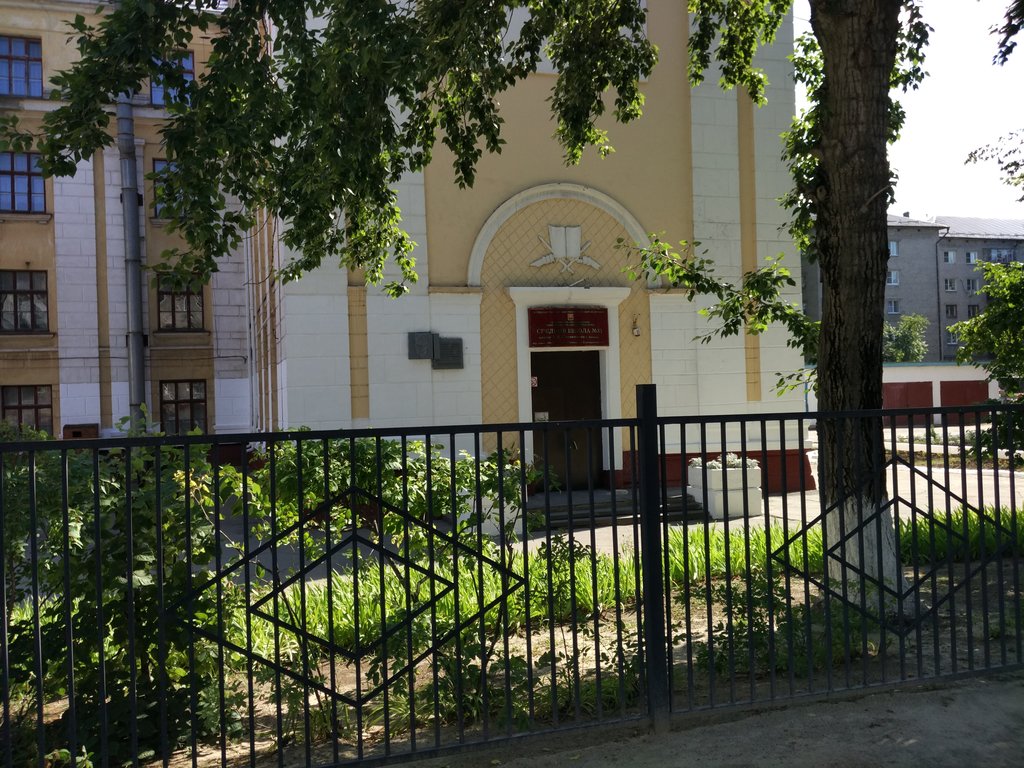 Структура отчетаПОКАЗАТЕЛИДЕЯТЕЛЬНОСТИ МУНИЦИПАЛЬНОГО БЮДЖЕТНОГО ОБЩЕОБРАЗОВАТЕЛЬНОГО УЧРЕЖДЕНИЯ СРЕДНЕЙ ШКОЛЫ №31 ИМ. В.Я. КЛИМЕНКОВА Г. ЛИПЕЦКА,ПОДЛЕЖАЩЕЙ САМООБСЛЕДОВАНИЮАнализ показателей деятельности МБОУ СШ №31 г.Липецка, подлежащих самообследованию, за 2021 год Общие сведения об образовательном учрежденииТип: бюджетного учреждениеВид: школаУчредитель: департамент образования администрации г. ЛипецкаОрганизационно-правовая форма: муниципальное учреждениеНаименование филиалов: -Место нахождения: 398006 г. Липецк, ул. Волгоградская, д.4Адрес (а) осуществления образовательной деятельности: 398006     г.Липецк, ул. Волгоградская, д.4, ул. Волгоградская, д.3Банковские реквизиты: ИНН/КПП: 4824018980/482401001Р/с: 40701810900003000001 Отделение Липецк г.ЛипецкБИК: 044206001Телефон: 73-18-80, 73-18-34Факс: (4742) 78-11-20E-mail: sc31lipetsk@mail.ruСайт: http://sc31lipetsk.ucoz.ru/ФИО руководителя: Кириенко Анна ВладимировнаФИО заместителей: Несмеянова Инна СергеевнаЗиброва Наталья АлексеевнаСиделева Светлана ВикторовнаКириков Дмитрий АлександровичМихалева Ирина НиколаевнаСамсонова Елена АнатольевнаСеменова Ольга СергеевнаОрганизационно-правовое обеспечение деятельности образовательного учреждения2.1. ОГРН: 1024840848438Лист записи Единого государственного реестра юридических лиц от 22 декабря 2015 года за государственным регистрационным номером 2154827380695.2.2. ИНН: 4824018980Реквизиты свидетельства о постановке на учет в налоговом органе юридического лица: 48 №001524943 от 02 декабря 1999г №4824.2.3. Устав:- дата утверждения учредителем: приказ председателя департамента образования администрации г.Липецка от 07.12.2015 года №1513; дата регистрации: 22.12.2015 в Межрайонной УФНС России №6 по Липецкой области; государственный регистрационный номер 2154827380695.2.4. Лицензия на право ведения образовательной деятельности 48Л01 №0001299, регистрационный номер - 1152 от 08 февраля 2016 года, срок действия лицензии - бессрочно.2.5. Свидетельство о государственной аккредитации организации выдано «15» февраля 2016 года, выдано Управлением образования и науки Липецкой области,Серия 48А01 № 0000480, регистрационный номер 172 от 15 февраля 2016 года, срок действия свидетельства до «29» апреля 2023 года.Сведения о зданиях и помещениях для ведения образовательной деятельности и ресурсном обеспечении образовательного процесса3.1. Форма владения зданиями и помещениями, реквизиты соответствующих документов: на праве оперативного управления.3.2. Общая площадь используемых зданий и помещений: 4582,5 м23.3. Учебная площадь: 1958,1 м23.4. Учебная площадь на одного обучающего: 2,3 м23.5. Заключение Федеральной службы по надзору в сфере защиты прав потребителей и благополучия человека на используемые здания и помещения       №48.20.04.000.М.001401.12.19 от 20.12.2019 года с приложением.3.6. Заключение Управления надзорной деятельности Главного управления МЧС России по Липецкой области на используемые здания и помещения, №129 от 24.12.2019 года.3.7. Коллективный договор муниципального бюджетного общеобразовательного учреждения средней школы №31 им. В.Я. Клименкова г.Липецка на 2021-2024 гг. регистрационный №93-21 от 26.07.2021 года.Образовательная деятельность МБОУ СШ №31 г. Липецка1. Характеристика контингента учащихся и их родителейНа конец 2021 года в школе обучалось 847 учащихся в 33 классах-комплектах. Численность учащихся незначительно возросла по сравнению с 2021 годом (827 учащихся).В течение 2021 года из школы выбыли 10 учащийся, прибыли – 13. Основными причинами выбытия учащихся являются: изменение места жительства, перевод в другие образовательные учреждения микрорайона в связи с более удобным режимом работы (прежде всего обучение в одну смену) или семейными обстоятельствами.В 2021 году средняя наполняемость классов составила 26 человек. Анализ динамики численности учащихся по уровням обучения показал стабилизацию на первых двух уровнях. Прослеживается даже незначительное увеличение количества учащихся на уровне основного общего образования. Для увеличения привлекательности обучения в МБОУ СШ №31 г. Липецка на уровне СОО с 2021 года были открыты профильные группы различной направленности. Это позволило заинтересовать выпускников 9-х классов в продолжении получения образования на уровне СОО и как следствие, увеличить количество обучающихся в 10-11 классах.2. Анализ образовательных программСовершенствование управления школой. Внутренняя система оценки качества образования1.Структура управления образовательным учреждениемВ 2021 году была продолжена работа по развитию общественной составляющей управления школой. Продолжил свою работу Управляющий совет школы. Особое внимание уделялось активизации работы Совета профилактики и общественной комиссии по контролю за питанием, объединений учителей, Совета старшеклассников. Данное направление деятельности школы требует дальнейшего развития.2. Внутренняя система оценки качества образованияСложившаяся в школе внутренняя система оценки качества образования обеспечивает достижение стабильных результатов и отражает актуальное состояние достигаемых результатов, что позволяет проводить взвешенную и объективную оценку эффективности реализуемых подходов и методов к организации образовательного процесса в школе. Немаловажное место в системе отведено внутришкольному контролю, неотъемлемой частью которого является контроль за реализацией основных общеобразовательных программ. Целями данного контроля становятся: Система оценки качества образования школы представляет собой совокупность организационных и функциональных структур, норм и правил, обеспечивающих основанную на единой концептуально-методической базе оценку образовательных достижений учащихся, эффективности деятельности школы, качества реализации образовательных программ, управления качеством образования. Система оценки качества образования функционирует во взаимодействии с муниципальной системой оценки качества образования. Оценка качества образования в школе включает инвариантную составляющую, обеспечивающую интересы вышестоящего уровня в вопросах управления качеством образования, и вариативную составляющую, определяемую приоритетами развития образования на школьном уровне, специальными потребностями субъектов образовательных отношений и особенностями используемых школой контрольно-оценочных процедур. Информация, получаемая в ходе оценки качества образования, используется участниками образовательной деятельности и другими заинтересованными сторонами в соответствии с правами доступа к информации. Целью внутренней системы оценки качества образования является получение объективной информации о состоянии качества образования, тенденциях его изменения и причинах, влияющих на его уровень, принятие обоснованных управленческих решений администрацией школы, повышение уровня информированности потребителей образовательных услуг при принятии решений, связанных с образованием. Задачами системы оценки качества являются: - создание единой системы диагностики и контроля состояния образования, обеспечивающей определение факторов и своевременное выявление изменений, влияющих на качество образования в школе; - изучение и самооценка состояния развития образования в школе с прогностической целью; - обеспечение гласности и коллегиальности при принятии управленческих решений в области оценки качества образования; - формирование системы аналитических показателей, позволяющей эффективно реализовывать основные цели оценки качества образования; - формирование единого понимания критериев качества образования и подход к его измерению. Организация контроля за выполнением основных образовательных программ подобным образом, а также система проводимых мероприятий позволяют ежегодно констатировать, что образовательные программы по всем предметам выполняются в полном объеме, в соответствии с учебным планом и годовым календарным графиком. Результаты тематических и переводных контрольных работ, государственной итоговой аттестации свидетельствуют о качестве прохождения программного материала учащимися. Календарь мониторинговых мероприятий охватывает весь спектр деятельности образовательного процесса, а системный подход к оценке и анализу достижений, позволяет реализовывать оценочные и прогностические компоненты, которые используются как в анализе деятельности школы, так и при планировании.Содержание и качество подготовки учащихся1. Учебный процесс 	Качество освоения образовательных программ в 2021 году осуществлялось в ходе текущего, тематического и итогового контроля, внутришкольного контроля, промежуточной аттестации, государственной итоговой аттестации.	По итогам внутришкольной оценки качества обучения результаты учебного процесса в течение последних лет стабильны. В 2021 году по сравнению с предыдущим годом уровень обученности и качество знаний остались неизменны. Основной формой промежуточной аттестации, позволяющей оценить уровень достижения предметных результатов, является стандартизированная письменная работа из цикла диагностических работ учебно-методического комплекса, используемого учителем. Оценка достигнутых результатов по отдельным предметам одновременно считается опосредованной оценкой достигнутых метапредметных результатов.Промежуточная аттестация во 2 - 4-х классах проводилась по русскому языку и математике в форме годовой контрольной работы.   Итоги промежуточной аттестации сравнивались с итогами обучения за год (годовые отметки).      Так же, как и по русскому языку, почти во всех классах наблюдается несоответствие отметок, полученных на промежуточной аттестации, итогам года. Промежуточная аттестация в 5 – 8 классах также проводилась по русскому языку и математике. При подготовке текстов работ по этим предметам использовались тесты по темам курсов, задания, аналогичные заданиям экзаменационных работ (ОГЭ). Результаты работы показали, что большинство учащихся 5-8 классов освоили программы по русскому языку. Низкое качество подготовки по русскому языку учащихся 6-х классов объясняется тем, что в классе есть дети, имеющие трудности в обучении. Уровень соответствия годовых отметок и отметок, полученных на промежуточной аттестации, достаточно высок. Но во всех 8-х классах расхождение между отметками более чем на 50%, что говорит о некорректной подготовке материала для промежуточной аттестации.Промежуточная аттестация в 10 классе проводилась по русскому языку, математике, литературе и всем профильным предметам учебного плана в форме заданий, аналогичных заданиям экзаменационных работ (ЕГЭ).Все учащиеся 10а класса справились с заданиями по всем предметам курса (успеваемость – 100%). Сопоставление итогов промежуточной аттестации с итогами года показало высокий уровень соответствия выставленных отметок.         Промежуточная аттестация 2021 года вновь показала необходимость работы педагогического коллектива по обеспечению объективности оценивания знаний и умений учащихся, соответствия отметок фактическому уровню знаний.Анализ результатов ВПР обучающихся 4-8, 11-х классов, проведённых весной 2021 годаВ марте-мае в штатном режиме были проведены ВПР в 4-8-х классах, в 11 классе – в режиме апробации. Учащиеся 4-х классов приняли участие в ВПР по математике, русскому языку, окружающему миру. Учащиеся 5-х классов – по русскому языку, математике, биологии, истории. Учащиеся 6-х классов – по русскому языку, математике, географии, биологии, истории, обществознанию. Учащиеся 7-х классов – по английскому языку, французскому языку, русскому языку, математике, географии, биологии, истории, обществознанию, физике. Учащиеся 8-х классов – по русскому языку, математике, географии, биологии, истории, обществознанию, физике, химии. Учащиеся 11А класса – по физике и географии. 4 классВыявленные проблемы при анализе ВПР в 4-х классах: не достаточно развиты  виды речевой деятельности (чтения), обеспечивающие эффективное овладение разными учебными предметами; обучающиеся не могут проводить логические обоснования, доказательства научных утверждений; устанавливать причинно-следственные связи, строить логическое рассуждение, умозаключение (индуктивное, дедуктивное и по аналогии) и делать выводы; определять понятия, создавать обобщения, устанавливать аналогии, классифицировать, самостоятельно выбирать основания и критерии для классификации; не владеют основами самоконтроля, самооценки, принятия решений и осуществления осознанного выбора в учебной и познавательной деятельности. 5 классВыявленные проблемы при анализе ВПР в 5-х классах: обучающиеся не владеют навыками изучающего чтения и информационной переработки прочитанного материала; не могут применять изученные понятия, результаты, методы для решения задач практического характера и задач из смежных дисциплин; создавать, применять и преобразовывать знаки и символы, модели и схемы для решения учебных и познавательных задач; устанавливать причинно-следственные связи, строить логическое рассуждение, умозаключение (индуктивное, дедуктивное и по аналогии) и делать выводы; осознанно использовать речевые средства для выражения своих мыслей, формулирования и аргументации своего мнения. 6 классВыявленные проблемы при анализе ВПР в 6-х классах: обучающиеся не могут находить, извлекать и осмысливать информацию различного характера, полученную из доступных источников, систематизировать, анализировать полученные данные; устанавливать причинно-следственные связи, строить логическое рассуждение; не владеют навыками различных видов чтения (изучающим, ознакомительным, просмотровым) и информационной переработки прочитанного материала; не развиты умения применять изученные понятия, результаты, методы для решения задач практического характера.7 классВыявленные проблемы при анализе ВПР в 7-х классах: обучающиеся не владеют навыками различных видов чтения (изучающим, ознакомительным, просмотровым) и информационной переработки прочитанного материала; не могут находить, извлекать и осмысливать информацию различного характера, полученную из доступных источников; устанавливать причинно-следственные связи, строить логическое рассуждение; не развиты умения применять изученные понятия, результаты, методы для решения задач практического характера; не развиты навыки исследовательской деятельности.8 классВыявленные проблемы при анализе ВПР в 8-х классах: обучающиеся не могут использовать знания и умения в практической деятельности и повседневной жизни для анализа и оценки разных  объектов с точки зрения взаимосвязи природных, социально-экономических, техногенных объектов и процессов; не могут систематизировать, анализировать полученные данные.11 классВыявленные проблемы при анализе ВПР в 11-х классах: не все обучающиеся могут использовать знания и умения в практической деятельности и повседневной жизни для анализа и оценки разных объектов с точки зрения взаимосвязи природных, социально-экономических, техногенных объектов и процессов; недостаточно развиты навыки исследовательской деятельности.Общий вывод: участие в ВПР весной 2021 года показало, что большинство учащихся достигло планируемых результатов по соответствующим предметам. Однако результаты ВПР продемонстрировали необходимость продолжения работы педагогического коллектива по обеспечению объективности оценивания знаний и умений учащихся, соответствия отметок фактическому уровню знаний. Наиболее встречающиеся типичные ошибки – это слабые навыки смыслового чтения (работа с текстом) и на недостаточном уровне сформированные навыки исследовательской деятельности.  Причины:- низкая читательская практика обучающихся;- недостаточное внимание педагогического коллектива развитию навыков исследовательской деятельности обучающихся;- индивидуальные особенности некоторых обучающихся (в том числе медлительность и нехватка времени на сосредоточенное выполнение заданий); - слабая работа психолого-педагогической службы школы по выявлению обучающихся с затруднениями в обучении;- необъективное оценивание знаний обучающихся учителем-предметником, завышение результатов реальных знаний обучающихся;- невнимательное изучение учителями предметниками критериев оценивания ВПР.План работы по ликвидации установленных пробелов:Продолжить реализацию подпроекта «Функциональная грамотность» в рамках Программы развития МБОУ СШ № 31 г. Липецка на 2020-2025 годы.Усилить административный контроль в рамках ВШК и развития системы ВСОКО за текущей и промежуточной успеваемостью, за выполнением единого орфографического режима, системой оценивания письменных работ и устных ответов обучающихся.При организации образовательного процесса направить усилия на дальнейшее формирование регулятивных и познавательных учебных действий школьников: учить адекватно самостоятельно оценивать правильность выполнения действия и вносить необходимые корректировки; осуществлять сравнение, классификацию; преобразовывать информацию, используя графические символы.  На уроках организовать на достаточном уровне работу с текстовой информацией, что должно обеспечить формирование коммуникативной компетентности школьника: «погружаясь в текст», грамотно его интерпретировать, выделять разные виды информации и использовать её в своей работе. Уделять должное внимание развитию навыков исследовательской деятельности обучающихся.Организовать систематическую содержательную работу над ошибками, направленную на исследование ошибки, на поиски её причины.  Учителям начальной школы и литературы продолжить практику ведения читательских дневников обучающихся. Анализ контрольных работ для обучающихся 9-х классов, проведённых по инициативе Рособрнадзора в мае 2021 годаВ соответствии с письмом Федеральной службы по надзору в сфере образования и науки от 25 марта 2021г. № 04-17 «О проведении в 2020/2021 учебном году контрольных работ для обучающихся 9-х классов, осваивающих образовательные программы основного общего образования», с 18 по 21 мая 2021 года были проведены контрольные работы по информатике, обществознанию, химии, биологии, английскому языку. В контрольной работе по информатике приняло участие 40 человек. Результаты выполнения работы представлены в таблице:Достижение планируемых результатов обученияВывод: обучающиеся 9-х классов успешно справились с контрольной работой по информатике, показали высокую степень освоения материала базового уровня сложности.В контрольной работе по обществознанию приняло участие 27. Результаты выполнения работы представлены в таблице:Вывод: обучающиеся 9-х классов достигли планируемые результаты обучения; усвоили основные содержательные линии по курсу обществознания, на высоком уровне продемонстрировали базовые умения.В контрольной работе по английскому языку приняло участие 4 человека. Результаты выполнения работы представлены в таблице:Вывод: все обучающиеся 9-х классов успешно справились с контрольной работой по английскому языку, показали высокую степень освоения материала базового уровня сложности.В контрольной работе по химии принял участие 1 человек. Работа выполнена на 3. Степень достижения предметных результатов по предмету представлена в таблице:Вывод: работа продемонстрировала низкий уровень достижения планируемых результатов по химии даже на базовом уровне.В контрольной работе по биологии принял участие 1 человек. Работа выполнена на 4. Степень достижения предметных результатов по предмету представлена в таблице:Вывод: работа продемонстрировала достаточный уровень достижения планируемых результатов по биологии на базовом уровне.Рекомендации: - поддерживать систему подготовки учащихся к ГИА в 2021-2022 учебном году;- рассмотреть результаты контрольных работ на заседаниях школьных предметных кафедр в начале 2021-2022 учебного года;- обратить внимание при подготовке к ОГЭ на задания базового уровня сложности, по которым были допущены типичные ошибки;- при организации образовательного процесса направить усилия на дальнейшее формирование регулятивных и познавательных учебных действий школьников: учить адекватно самостоятельно оценивать правильность выполнения действия и вносить необходимые корректировки; осуществлять сравнение, классификацию; преобразовывать информацию, используя графические символы;- организовать систематическую содержательную работу над ошибками, направленную на исследование ошибки, на поиски её причины.  Анализ результатов государственной итоговой аттестации в 2021 годуК государственной итоговой аттестации за курс основной школы допущены 75 выпускников 9-х классов.  С экзаменационной работой по русскому языку справились 100% допущенных выпускников. Качество подготовки выпускников основной школы по русскому языку составило 62%, что ниже показателя 2019 года на 1%. Средний балл за работу – 3,8 (на уровне показателя 2019 года).Анализ экзаменационных работ показывает, что у большинства выпускников 9-х классов сформирован комплекс умений, необходимых для написания сжатого изложения.   При выполнении первого задания – «Письменное воспроизведение текста» с заданной степенью свернутости (изложение) 95 % учащихся проиллюстрировали умение точно передавать содержание прослушанного текста, отразив все важные для его восприятия микротемы. Учащиеся использовали несколько приемов сжатия, продемонстрировали наличие умений выделять главную и второстепенную информации текста. 86% учащихся создали тексты, обладающие смысловой цельностью, речевой связностью и последовательностью изложения. Однако в работах присутствовали ошибки, связанные с неумением использовать необходимые средства связи предложений в тексте при исключении фрагментов исходного текста. Были допущены отдельные случаи нарушения логики, абзацного членения текста.Результаты ОГЭ-2021 свидетельствуют о продуктивной и системной работе, проводимой учителями русского языка по освоению подавляющего большинства тем программы. В тестовой части работы наиболее успешно выпускники справились с заданиями по синтаксическому анализу словосочетания (90%), лексическому анализу текста (75%), пунктуационному анализу текста (65%).При этом очевидно, что отдельные элементы содержания представляют трудность для учеников 9-х классов. Менее успешно были выполнены задания, связанные с анализом средств выразительности (44%), синтаксическим анализом предложений текста (33%), орфографическим анализом текста (33%).При написании сочинения 95% выпускников продемонстрировали умение строить собственные высказывания в соответствии с определенным типом речи. Подавляющее большинство девятиклассников умеют извлекать из прочитанного текста информацию для иллюстрации тезиса и включать её в собственный текст. Однако некоторые выпускники при достаточно высоком общем балле не смогли получить хорошие и отличные отметки, так как не набрали необходимых баллов по критериям ГК1 – ГК4.С экзаменационной работой по математике справились также 100 % выпускников. Качество подготовки выпускников основной школы по математике составило 68%, что выше показателей 2019 года на 9%. Средний балл – 3,8 (выше аналогичного показателя 2019 года на 0,1).Можно считать, что на уровне обязательной подготовки удовлетворительный результат получен практически по всем заданиям. При проверке базовой математической компетентности учащиеся продемонстрировали владение основными алгоритмами, знание и понимание ключевых элементов содержания, умение пользоваться математической записью, умение применять знания к решению математических задач, применять математические знания в простейших практических ситуациях.   В первой части работы было решено 80% заданий по алгебре и 76% заданий по геометрии.     Однако результаты выполнения второй части работы низкие. Учащиеся слабо владеют материалом на повышенном уровне. Было решено 9% заданий по алгебре и 5% заданий по геометрии. На уроках следует усилить практическую направленность обучения, путем включения соответствующих заданий «на проценты», графиков реальных зависимостей, диаграмм, таблиц, текстовых задач с построением математических моделей реальных ситуаций, практико-ориентированных геометрических задач, что поможет учащимся применить свои знания в нестандартной ситуации. При подготовке мотивированных учащихся нужно уделять больше внимания решению многошаговых задач, обучению составления плана решения задачи и грамотного его оформления. 	Анализ соответствия внешней и внутренней оценки знаний учащихся 9-х классов обнаружил наибольшее несоответствие данных показателей и по русскому языку, и по математике в 9А классе. Причиной такого несоответствия может быть и необъективность выставления отметок учителями, и недостаточная психологическая подготовка детей к экзаменам. Русский языкМатематика5 выпускников 9-х классов получили аттестат особого образца об основном общем образовании. Из них 3 человека получили отметку «5» по 2 экзаменам, 2 человека – только по русскому языку.Результаты экзаменов выпускников 9-ых классов, получивших аттестат с отличиемВ 2021 году только 1 учащийся 9-х классов на экзамене по русскому языку набрал максимальное количество баллов (33). Между тем среди выпускников 9-х классов около трети детей обнаружили высокий уровень подготовки по русскому языку и математике.  Количество выпускников 9-х классов с высоким уровнем подготовкиК государственной итоговой аттестации за курс среднего общего образования допущены 25 выпускников средней школы из 26. Все выпускники, принимавшие участие в ЕГЭ по русскому языку, преодолели установленный порог (24 балла).  Средний балл составил 69, максимальный балл – 86. Результаты выполнения заданий из раздела «Речь. Нормы орфографии» наиболее ярко демонстрируют уровень практической грамотности экзаменуемых. Наиболее высокий процент выполнения отмечается в заданиях «Правописание -Н-и -НН- в различных частях речи», «Правописание НЕ и НИ» и «Правописание корней». При анализе выполнения раздела «Речь. Нормы пунктуации» наиболее высокий процент выполнения отмечается в заданиях «Знаки препинания в предложениях со словами и конструкциями, грамматически не связанными с членами предложения» и «Знаки препинания в предложениях с обособленными членами (определениями, обстоятельствами, приложениями, дополнениями)», в то время как максимальное количество ошибок также отмечается в заданиях «Знаки препинания в сложном предложении с разными видами связи» и «Пунктуационный анализ текста».  Можно выделить задания, которые представляют трудности для выпускников. Это задания, в которых проверялись знания по темам: «Речь. Языковые средства выразительности», «Функционально-смысловые типы речи», «Средства связи предложений в тексте».Анализ результатов ЕГЭ позволяет сделать вывод о том, что выпускники успешно формулируют проблему исходного текста, дают ее комментарий, определяют авторскую позицию. В то же время необходимо уделять более пристальное внимание формированию у школьников навыков аргументации собственного мнения и выстраивания собственного текста в соответствии с требованиями логики и грамматики русского языка. Кроме того, по-прежнему в центре внимания должна оставаться грамотность школьников, в первую очередь соблюдение орфографических, пунктуационных и речевых норм.ЕГЭ по математике профильного уровня сдавали 12 выпускников. Все преодолели установленный минимальный порог в 27 баллов. Средний балл по математике на профильном уровне составил 61, максимальный – 82 (в прошлом году – 57 и 90 соответственно). Анализ результатов ГИА продемонстрировал, что достаточно высоким оказался процент выполнения заданий, в которых проверялись следующие умения: использовать приобретённые знания и умения в практической деятельности и повседневной жизни, решать простейшие текстовые задачи, читать графики и диаграммы, вычислять длины и площади геометрических фигур, решать уравнения и неравенства. Это связано с тем, что большинство обучающихся, для которых важно преодолеть порог, нацелены на выполнение этих самых простейших заданий, а для более сильных участников ЕГЭ эти задания не составляют труда.  Согласно спецификации КИМов, задания 13-17 относились к повышенному уровню сложности, а задания 18, 19 – к высокому. Результаты выполнения данных заданий с развёрнутой записью ответа невысоки. С заданиями 16 (Планиметрическая задача) и 18 (Уравнения, неравенства, системы с параметром) не справился ни один выпускник. Из второй части работы участники ЕГЭ лучше всего справились с заданиями 13 (Уравнения, системы уравнений: тригонометрические, показательные, логарифмические, смешанные) и 17 (Задачи на проценты). В 2021 году выпускники средней школы выбрали для сдачи ЕГЭ 7 предметов.  Наиболее популярными в этом году являются обществознание (52%) и биология (32%).Участники ЕГЭ по обществознанию продемонстрировали достаточно высокий  уровень владения такими ведущими умениями и видами деятельности как:   знание и понимание биосоциальной сущности человека; основных этапов и факторов социализации личности; места и роли человека в системе общественных отношений;  закономерностей развития общества как сложной самоорганизующейся системы; тенденций развития общества в целом как сложной динамичной системы, а также важнейших социальных институтов;  основных социальных институтов и процессов; необходимости регулирования общественных отношений, сущности социальных норм, механизмов правового регулирования; особенностей социально-гуманитарного познания;  умение характеризовать с научных позиций основные социальные объекты (факты, явления, процессы, институты), их место и значение в жизни общества как целостной системы.Наиболее типичные ошибки были допущены выпускниками при выполнении заданий 2 части работы: отсутствие развернутой формулировки  примера, хотя в задании на это имеется прямое указание, низкий уровень сформированности умения объяснять внутренние и внешние связи (причинно-следственные и функциональные) изученных социальных объектов, низкий уровень сформированности умения систематизировать и обобщать социальную информацию; устанавливать и отражать в структуре плана структурные, функциональные, иерархические и иные связи социальных объектов, явлений, процессов, недостаточный уровень кругозора и социолингвистической компетенции.На ЕГЭ по истории выпускники показали хорошее владение предметными знаниями и сформированность проверяемых умений. Наилучшие результаты были показаны при выполнении заданий на знание хронологии, выбор исторических терминов из данного ряда по заданному признаку, знания фактов, процессов, явлений, знание исторических личностей. Из заданий части 1 низкий результат показан при выполнении задания по работе с исторической картой. Из заданий с развернутым ответом наиболее сложными стали задания по аргументации, анализу исторической ситуации. При написании исторического сочинения наименьшее количество баллов было набрано по критерию К6 (наличие/отсутствие фактических ошибок).Анализ результатов ЕГЭ по физике показал, что освоение дисциплины на базовом уровне выполнено достаточно успешно. Наиболее успешно решены задачи базового уровня, практически не требующие наработанных навыков решения задач. Наибольшие затруднения  были в ходе решения заданий, требующих знаний двух и более законов. ЕГЭ по физике продемонстрировал необходимость большее внимание уделять темам: принцип суперпозиции сил, законы сохранения в механике, статика, термодинамические циклы, условия и законы фазовых переходов, законы последовательного и параллельного соединения проводников, закон сохранения энергии в электродинамике применительно к различным электрическим цепям, магнитостатика, геометрическая оптика, квантовая физика (строение атома).  При решении задач высокого уровня наибольшие трудности возникают в задачах на механику и электродинамику (оптику).Участниками КЕГЭ по информатике наиболее успешно выполнены задания, в которых проверялись следующие знания и умения:  знание о позиционных системах счисления и двоичном представлении информации в памяти компьютера; умение строить таблицы истинности и логические схемы; умение представлять и считывать данные в разных типах информационных моделей (схемы, карты, таблицы, графики и формулы); знание о файловой системе организации данных или о технологии хранения, поиска и сортировки информации в базах данных; умение подсчитывать информационный объем сообщения; формальное исполнение алгоритма, записанного на естественном языке, или умение создавать линейный алгоритм для формального исполнителя с ограниченным набором команд; умение кодировать и декодировать информацию. Затруднения возникли при выполнении заданий, контролирующих следующие знания и умения: знание базовых принципов адресации в компьютерной сети; умение исполнить рекурсивный алгоритм; умение анализировать алгоритмы и программы; знание основных понятий и законов математической логики; умение строить и преобразовывать логические выражения; умение создавать собственные программы для решения задач средней сложности.Анализ ЕГЭ по биологии показал, что выпускники владеют знаниями о жизненном цикле клетки; знаниями об организме как биологической системе, селекции и биотехнологии;  могут анализировать данные об эволюции живой природы; о биологических системах и их закономерностях; могут обобщить и применить знания об экосистемах и присущих им закономерностям и биосфере;  могут охарактеризовать взаимосвязи организмов, человека и окружающей среды; причины устойчивости, саморегуляции, саморазвития и смены экосистем; необходимость сохранения многообразия видов, защиты окружающей среды.Наибольшие сложности вызвали задания, при выполнении которых было необжодимо знать и понимать: методы научного познания; строение и признаки организмов разных царств; оплодотворение у цветковых растений; индивидуальное развитие организма; уметь: сравнивать биологические процессы обмена веществ и делать выводы на основе сравнения; анализировать результаты биологических экспериментов по их описанию и делать выводы.Наиболее успешно участниками ЕГЭ по химии выполнены задания, которые проверяют сформированность следующих умений: порлизводить расчёты массы вещества или объёма газов по известному количеству вещества, массе или объёму одного из участвующих в реакции веществ, расчёты объёмных отношений газов при химических реакциях, расчёты по термохимическим уравнениям, характеризовать  реакции окислительно-восстановительные, химические свойства оснований и амфотерных гидроксидов, кислот, солей, химические свойства простых веществ – металлов: щелочных, щёлочноземельных, магния, алюминия; переходных металлов: меди, цинка, хрома, железа, характерные химические свойства простых веществ – неметаллов: водорода, галогенов, кислорода, серы, азота, фосфора, углерода, кремния, характерные химические свойства оксидов: оснóвных, амфотерных, кислотных.Наименее успешно выполнены задания, предусматривающие проверку: знаний, формируемых в процессе химического эксперимента; умений выбирать из перечня вещества, вступающие в окислительно-восстановительное взаимодействие, и составлять соответствующие уравнения реакций, составлять реакции, отражающие химические свойства и взаимосвязь основных классов органических соединений, проводить комбинированные вычисления по формулам и уравнениям химических реакций. Участники ЕГЭ по английскому языку продемонстрировали достаточное владение всеми видами речевой деятельности, хотя необходимо отметить заметные затруднения при выполнении задания, связанного с созданием развернутого письменного высказывания с элементами рассуждения. К их типичным ошибкам относится невнимание к деталям поставленных коммуникативных задач в заданиях высокого уровня сложности, они редко демонстрируют компенсаторные умения. Умения в устной речи достаточны для решения поставленных задач, но отмечается некоторая ограниченность в использовании лексических и грамматических средств, что указывает на недостаточно развитые языковую и компенсаторную компетенции.В 2021 году 9 выпускников школы получили Золотую медаль за успехи в учебе. Однако не на всех экзаменах они смогли набрать баллы, соответствующие высокому уровню подготовки. Особенно слабо «медалисты» сдали ЕГЭ по обществознанию и английскому языку.Результаты экзаменов выпускников 11-ого класса, получивших Золотую медаль	В 2021 году сократилась доля выпускников с высоким уровнем подготовки. Особенно большое несоответствие между годовой отметкой и баллом ЕГЭ наблюдается по биологии, обществознанию, английскому языку, химии.Количество выпускников 11-ого класса с высоким уровнем подготовкиВывод: педагогами школы накоплен опыт работы по успешной подготовке выпускников 9-х и 11-х классов к государственной итоговой аттестации; все выпускники 9-х классов, допущенные до ГИА, с первой попытки получили удовлетворительные отметки по русскому языку и математике, необходимые для получения аттестата об основном общем образовании; все выпускники 11 класса на ЕГЭ по всем предметам смогли набрать баллы выше установленного минимального порога. Таким образом, школа обеспечивает подготовку выпускников 9-х и 11 классов, необходимую для дальнейшего продолжения образования.Выявленные проблемы:- несоответствие внутренней и внешней оценки знаний и умений учащихся, в том числе претендующих на получение Золотой медали за успехи в учебе;- при отсутствии профильного 11 класса в 2021 году произошло падение уровня подготовки выпускников по многим предметам (русский язык, биология, обществознание, английский язык, физика);- общее сокращение числа выпускников 11 класса, набравших высокие баллы ЕГЭ (от 80 до 100).  Мероприятия, направленные на решение проблем:- совершенствование практики объективного оценивания результатов учебной деятельности обучающихся;- отработка на кафедрах методики преподавания западающих предметных тем по результатам ОГЭ и ЕГЭ;- проведение более эффективной профориентационной работы с целью создания профильных классов и групп на ступени среднего общего образования;- активизация работы с высокомотивированными и одарёнными детьми;- постановка на внутришкольный контроль персональной работы преподавателей по подготовке обучающихся к ЕГЭ.2. Востребованность выпускников       В школе ведется целенаправленная работа по формированию готовности учащихся к осознанному выбору будущей профессии, активной адаптации на рынке труда. Успешной социализации выпускников способствует система профориентационной работы с учащимися. Девятиклассники с целью профессионального определения и выбора образовательной траектории изучают предмет «Профориентация». Учащиеся выпускных классов участвуют во внеурочных мероприятиях: экскурсиях в профессиональные образовательные учреждения г. Липецка, встречах с представителями профобразования, в городском проекте «Ярмарка вакансий».	Подавляющее большинство выпускников 11-х классов МБОУ СШ №31 г.Липецка продолжают обучение в учреждениях высшего профессионального образования. Наибольшей популярностью выпускников высшие учебные заведения Москвы Санкт-Петербурга, Воронежа. Незначительный процент выпускников 2020 года поступили в ЛГТУ, ЛГПУ.3. Воспитательный процесс	Воспитательная работа в 2020 – 2021 учебном году осуществлялась на основе годового плана, включающего в себя традиционные направления деятельности, взаимодействие с учреждениями дополнительного образования, культуры, физической культуры и спорта, здравоохранения, участие в городских массовых мероприятиях. 	Организация досуговой деятельности осуществлялась в прошедшем учебном году в основном за счет привлечения обучающихся к занятиям в учреждениях микрорайона.В прошедшем учебном году в школе функционировали секции волейбола, баскетбола, изостудия «Палитра» и вокальный ансамбль «Капельки». В целях расширения возможностей в организации досуга обучающихся в 2020 – 2021 учебном году на базе школы продолжила функционировать секция единоборств (ЛОДЮПОО «Витязи») в которой занимались не только ученики школы, но и ученики других школ микрорайона.	Организации занятости обучающихся в свободное от учебы время способствует участие в городской акции «Мир моих увлечений». Прежде всего используются возможности микрорайона. В 2020 – 2021 учебном году в учреждениях дополнительного образования занимались 18% обучающихся, в учреждениях культуры – 24%, в учреждениях физкультуры и спорта – 31%.В 2020-2021 учебном году обучающиеся школы приняли активное участие в массовых мероприятиях различного уровня:Таким образом, обучающиеся школы активно принимают участие в городских массовых мероприятиях: в 2016-2017 учебном году – 44; в 2017-2018 учебном году – 41, в 2018-2019 учебном году - 41, в 2019-2020 учебном году – 22. В 2020 – 2021 - 52В 2020 – 2021 учебном году в интеллектуальном и творческом направлениях значительно увеличилось количество мероприятий, в которых приняла участие школа. А в мероприятиях спортивной направленности количество победителей и призеров осталось на прежнем уровне.  Общее число городских массовых мероприятий, в которых учащиеся школы приняли активное участие увеличилось в 2,5 раза. Торжественный старт городской воспитательной акции «Культурный код юного липчанина» был дан на Дне единых действий 22 сентября 2020 года. В рамках акции в течение учебного года были проведены классные часы (), родительские собрания, субботники и спортивные акции, экскурсии в школьные музеи, экскурсионные поездки, выставки рисунков, общешкольные праздники «Хозяйка осени», «Мистер Февраль» и т.д. Участие в городских мероприятиях в рамках акции: конкурс логотипов акции, Дни Единых действий, Диктант Победы, проекты городской воспитательной акции.Учащиеся школы активно принимали участие в онлайн-конкурсах, флешмобах, фестивалях: всероссийская акция РДШ «Окна Победы», онлайн-акция «За месяц до Победы», «Большая перемена», «Письмо Победы».	Большое внимание в 2020-2021 учебном году уделялось подготовке и проведению общешкольных мероприятий. Проведены традиционные массовые мероприятия: День Знаний, праздничные концерты ко Дню учителя, 8 марта, Новогодние праздники, праздники последнего звонка, чествование ветеранов. Совершены экскурсии по Липецкой области. Расширение воспитательного пространства достигается сотрудничеством с партнерами школы: ОДН ОП№6, ОГИБДД, МУ ГБ «Липецк-Мед», ДОУ №85 и №116, ДЮЦ «Диалог», ДДТ «Октябрьский», ДШИ №2, МУ ФОК «Пламя», ДК «Городской», БИЦ им. Семенова – Тянь-Шанского, учреждениями культуры. В 2020-2021 учебном году школьники посетили: экскурсии и мастер-классы в краеведческий музей.С 2010 года в школе функционирует Совет старшеклассников, который в 2020 – 2021 учебном году принял участие в организации и проведении Дней самоуправления, праздников «День Учителя» и «8 марта», подготовке и проведении КВН старшеклассников, 14 открытого межрегионального Форума-фестиваля «Диалог цивилизаций»,  благотворительных акциях, работах по подготовке школы к новому учебному году. Актуальной проблемой школы в области воспитания является формирование положительной учебной мотивации. Способствовать этому были призваны следующие общешкольные мероприятия:интеллектуальные игры, призванные формировать интерес обучающихся к различным областям знаний;школьный этап Всероссийской олимпиады школьников (ориентирован на детей, имеющих положительную мотивацию к учению и интерес к конкретным предметам, направлен на дальнейшее развитие интересов и склонностей и отбор ребят для участия в олимпиадах более высокого уровня);школьные олимпиады для учащихся 2 – 3 классов (направлен на привлечение обучающихся к олимпиадному движению);Одним из приоритетных направлений воспитательной деятельности школы в 2020 – 2021 учебном году было совершенствование профилактической работы школы. Обновленная нормативная база школы регламентирует процедуры организации индивидуальной работы с обучающимися и семьями, нуждающимися в этом. Продолжена активизация работы по выявлению семей, находящихся в социально опасном положении, детей с девиантным поведением или относящихся к группе риска. Систематически функционирует Совет профилактики, созданный при Управляющем совете школы. Тем не менее, система внутришкольного контроля требует усовершенствования: разработка и реализация мероприятий с детьми и семьями, нуждающимися в индивидуальной профилактической работе, и с детьми группы риска.Работа с родителями учащихся включает в себя:развитие родительского самоуправления: в 2020-2021 учебном году продолжил свою работу Управляющий совет школы;каждый член общешкольного родительского комитета участвует в работе одного из органов при Управляющем совете (Совет профилактики, финансово-хозяйственная комиссия, комиссия по контролю за питанием, рабочая группа по организации общешкольных мероприятий); проводятся родительские собрания, на которых в текущем учебном году в обязательном первоочередном порядке рассматривались актуальные общешкольные темы; действуют родительские комитеты классов; родители имеют возможность участвовать в работе городской ассамблеи родительской общественности;привлечение родителей к участию в общешкольных и классных мероприятиях, участию в общегородских акциях, конкурсах, к работе по укреплению и развитию материально-технической базы школы;просвещение родителей: в школе функционирует родительский лекторий, регулярно организуются встречи со специалистами.Таким образом, развитие существующих органов и расширение форм участия родителей в управлении школой, вовлечение родительской общественности в мероприятия, проводимые школой, по-прежнему является актуальным.Основными недостатками организации воспитательного процесса в школе по данным мониторинга являются следующие:4. Анализ состояния здоровья учащихсяМониторинг состояния здоровья и уровня физического развития осуществляется в школе постоянно на основе данных медицинских осмотров учащихся и сведений в листках здоровья классных журналов, предоставляемых медицинским работником. Данные за несколько лет позволяют делать выводы о динамике состояния здоровья учащихся.Медицинские осмотры первоклассников показывают, что в первый класс все чаще поступают дети уже имеющие хронические заболевания. Среди учащихся 1 – 4 классов за последнее десятилетие количество детей I группы здоровья уменьшилось в два раза. При этом количество детей со II группой увеличилось. Количество детей, отнесенных к III и IV группам здоровья, значительных изменений не имеет.В основной школе распределение учащихся по группам здоровья достаточно стабильно.Обращает на себя внимание то, что наметившееся в прошлом году увеличение количества детей с первой группой здоровья резко уменьшилось на 8%, количество отнесенных ко второй группе значительных изменений на протяжении последних 4 лет не претерпевает. К сожалению, количество детей с III группой здоровья в основной школе за последний год выросло на 6,5%. 	Как и в основной школе, на уровне среднего общего образования, количество учащихся с первой группой здоровья, уменьшается. Стабильны показатели по второй группе. А тенденция роста количества детей с третьей группой здоровья в старшей школе приводит к неутешительным выводам.Данные мониторинга состояния здоровья за последние несколько лет по всей школе свидетельствуют об уменьшении (хоть и незначительном) количества здоровых детей, стабильном количестве детей со II группой здоровья, скачкообразном увеличении количества детей, имеющих отклонения в здоровье и отнесенных к III группе здоровья. Наиболее распространенными хроническими заболеваниями среди учащихся являются заболевания желудочно-кишечного тракта, простудные заболевания и респираторные инфекции, нарушения зрения, нарушения осанки.	Распределение учащихся по физкультурным группам соответствует распределению по группам здоровья.      Почти 80% учащихся начальной школы отнесены к основной физкультурной группе и могут в полном объеме осваивать как теоретическую, так и практическую часть данного учебного предмета. В начальной школе увеличения количества детей, отнесенных к 1 группе здоровья имеет переменный показатель. Скачки прослеживаются и в изменении количества детей, отнесенных к подготовительной физкультурной группе. На данный момент показатели соответствуют 2012-2013 учебному году. 	В основной школе в этом учебном году значительно изменилось количество учащихся, отнесенных ко всем группам здоровья: на 15% понизилось количество здоровых детей, которые могут в полном объеме осваивать как теоретическую, так и практическую часть данного учебного предмета, в свою очередь увеличилось количество отнесенных к подготовительной и специальной группам здоровья на 18% и 4% соответственно. Данная тенденция является настораживающим фактором. В школе введен дополнительный элемент оздоровительной гимнастики (утренняя гимнастика, 5-минутки на 2 и 5 уроках).	В старшей школе на 12% увеличилось количество учащихся отнесены к основной физкультурной группе. Данные дети могут в полном объеме осваивать как теоретическую, так и практическую часть данного учебного предмета. По сравнению с прошлыми учебными годами практически не изменилось количество детей основной группы. Кроме того, количество учащихся, отнесенных к спецгруппе, впервые за несколько последних лет снизилось и достигло показателя 2009-2010 учебного года. В целом по школе распределение по физкультурным группам с каждым годом меняется не в лучшую сторону. Значительно снизилось по сравнению с 2009-2010 учебным годом количество здоровых детей, заметен постоянный прирост учащихся, отнесенных к подготовительной группе здоровья.  Приведенные факты свидетельствуют об актуальности разработки и реализации в школе комплексной программы, направленной на воспитание ценностного отношение к своему здоровью, формирование навыков и потребности здорового образа жизни. В 2021 году не было случаев травмирования учащихся во время образовательного процесса, повлекшее за собой пропуск учебных занятий. Однако, довольно часто учащиеся получали незначительные травмы и не прерывали учебный процесс. Причинами таких травм, как правило, является неосторожное поведение, шалость, нарушение правил поведения и большинство их происходит на переменах. В ряде случаев можно усмотреть ненадлежащее исполнение обязанностей учителями, дежурными учителями по контролю за поведением детей. Вопросам обеспечения безопасности во время образовательного процесса в школе придается особое внимание. Ежемесячно вопросы обеспечения безопасного пребывания детей в школе рассматриваются на производственных совещаниях. Необходимо отметить, что на здоровье детей влияют разные факторы: наследственность, экологическая обстановка, питание, режим дня, уровень медицинского обслуживания, стрессы и психологические перегрузки и т. д. Совершенно ясно, что многие из указанных факторов школа устранить не в состоянии. Тем не менее, коллективом школы решаются многие вопросы обеспечения сохранения здоровья школьников: организация благоприятного режима образовательного процесса, медицинское обслуживание, меры по обеспечению соблюдения техники безопасности, профилактика травматизма, обеспечение санитарно-гигиенического режима, просвещение по вопросам здоровья и здорового образа жизни. Организация учебного процессаКАЛЕНДАРНЫЙ УЧЕБНЫЙ ГРАФИК на 2020-2021 учебный год КАЛЕНДАРНЫЙ УЧЕБНЫЙ ГРАФИК на 2021-2022 учебный год Режим работы школына 2020-2021 учебный годСменность занятий: I смена – 1абв, 4абвг, 5абвг, 7а, 8абв, 9абв, 10а, 11а                                  II смена- 2абв, 3абв, 6абгв, 7бвНачало учебных занятий: I смена - 8.00,                                           II смена – 13.30Окончание учебных занятий: I смена – в соответствии с расписанием                                                  II смена – 18.30 	Продолжительность урока: 1 классы: сентябрь – декабрь – 35 минут, январь – май – 40 минут2-11 классы: 40 минут в течение всего учебного года.Продолжительность перемен: 1 классы: 	     после 1, 4-го уроков – по 10 минут,     после 2 урока – динамическая пауза 45 минут,    после 3-го урока – 20 минут.2 классы:  	    после 2,3,4 уроков  - 10 минут,   после 1 урока – 30 минут.3,6,7 классы:  после 3,4,5 уроков  - 10 минут,   после 1,2 урока – 15 минут.4-11 классы: после 1,6,7-го урока – 10 минут,     после 2, 3-го уроков по 20 минут,     после 4, 5-го уроков – 15 минут.Расписание звонков:1 классы: Режим работы школына 2021-2022 учебный годСменность занятий: I смена – 1абвг, 2в, 4абв, 5абвг, 7б, 8абв, 9абв, 10аб, 11а                                  II смена- 2аб, 3абв, 6абв, 7авгНачало учебных занятий: I смена - 8.00,                                           II смена – 13.30Окончание учебных занятий: I смена – в соответствии с расписанием                                                  II смена – 18.30 	Продолжительность урока: 1 классы: сентябрь – декабрь – 35 минут, январь – май – 40 минут2-11 классы: 40 минут в течение всего учебного года.Продолжительность перемен: 1 классы: 	     после 1, 4-го уроков – по 10 минут,     после 2 урока – динамическая пауза 45 минут,    после 3-го урока – 20 минут.2 классы:  	    после 2,3,4 уроков  - 10 минут,   после 1 урока – 30 минут.3,6,7 классы:  после 3,4,5 уроков  - 10 минут,   после 1,2 урока – 15 минут.4-11 классы: после 1,6,7-го урока – 10 минут,     после 2, 3-го уроков по 20 минут,     после 4, 5-го уроков – 15 минут.Расписание звонков:1 классы: Кадровое обеспечение образовательного процесса и методическая работаОбразовательную деятельность школы в 2021 году обеспечивали 49 педагогов. Из них 43 женщины (88%) и 6 мужчин (12%). 95% учителей имеет высшее профессиональное образование. Средний возраст педагогов составляет 48 лет. По-прежнему большинство педагогов имеют педагогический стаж более 20 лет. Квалификационный состав педагогического коллектива достаточно стабилен: 71% педагогов имеет квалификационную категорию. Достаточно низкий процент аттестованных педагогов обусловлен приходом в отрасль молодых специалистов. В 2021 году прошли категорийную аттестацию 15 учителей (31%). Количество педагогов, не имеющих квалификационной категории, составляет 29% (это молодые специалисты или учителя, прошедшие аттестацию на соответствие занимаемой должности).  Курсовую переподготовку в этом учебном году прошло 22 учителей (45% от общего количества педагогов).  Курсовая переподготовка проходила как в форме дистанционного обучения в Санкт-Петербургском центре дополнительного профессионального образования, так и в очной форме в ИРО Липецкой области. Анализ работы методической службы школы в 2020-2021 учебном годуМетодическая работа в школе в 2020-2021 учебном году была подчинена цели повышения эффективности образовательного процесса через актуализацию воспитательного потенциала урочной и внеурочной деятельности, непрерывное совершенствование профессионального уровня и педагогического мастерства учителя для успешной реализации ФГОС и воспитания гражданина, патриота, личности, подготовленной  к жизни в высокотехнологичном, конкурентном мире и направлена на решение следующих задач: В полной мере использовать воспитательный потенциал в образовательной деятельности педагога.Использовать новые активные и интерактивные формы работы, осуществлять метапредметный подход к методической работе. Развивать ключевые компетенции обучающихся на основе использования современных педагогических технологий и методов активного обучения.Мотивировать педагогов на изучение, обобщение и внедрение передового педагогического опыта, новых технологий и инноваций.Активизировать работу по привлечению молодых специалистов к участию в конкурсах профессионального мастерства.Совершенствовать методический уровень педагогов в области самодиагностики в рамках работы школьных методических кафедрАктивизировать работу по обновлению внутришкольной системы повышения квалификации. Для педагогического коллектива школы стали традиционными отработанные формы методической работы, которые позволяют решать поставленные задачи:-	тематические педагогические советы;-	школьные предметные кафедры учителей;-	работа учителей над темами самообразования;- 	методические семинары;-	открытые уроки;-          единые методические дни;-	предметные недели;-	организация работы с одаренными детьми;-	работа с молодыми и вновь пришедшими специалистами; -	организация и контроль курсовой системы повышения квалификации.Тематика проведённых в 2020-2021 учебном году педагогических советов соответствовала плану работы школы, была актуальной и востребованной: «Профильное обучение в условиях модернизации образования», «Активизация воспитательного потенциала образовательной деятельности педагогов в рамках гражданско-патриотического направления.», «Цифровизация образовательной среды». Основу методической службы школы составляет методический совет. Его работа в 2020-2021 учебном году основывалась на анализе образовательного процесса, работы школьных предметных кафедр учителей, результатов внутришкольного контроля. На заседаниях методического совета рассматривались следующие вопросы: «Презентация Программы развития школы на 2020-2025 годы. Экспертиза рабочих программ, программ внеурочной деятельности. Работа с кадрами в 2020 – 2021 учебном году (основные направления работы, приоритетные направления)», «Итоги школьного тура Всероссийской олимпиады школьников. Организация работы с детьми, имеющими высокий уровень учебной мотивации», «Реализация программы развития: проблемы и перспективы. Формирование предложений к заказу на учебники на 2021 – 2022 учебный год», «Проект учебного плана школы на 2021-2022 учебный год, его ресурсное обеспечение», «Анализ работы МС в 2020-2021 учебном году. Планирование работы на 2021 – 2022 учебный год». Консультационная работа проводилась членами методического совета по запросам. Педагогические работники консультировались по вопросам составления рабочих программ, по проведению открытых уроков, организации контроля и оценки предметных, метапредметных и личностных результатов обучающихся и др. Были организованы методические семинары: «Система работы по школы по актуализации воспитательного потенциала в образовательной деятельности педагога в рамках гражданско-патриотического направления», «Организация работы по развитию функциональной грамотности обучающихся», «ГИА-2021. Нормативные правовые документы и методические материалы», «Профилактика деструктивного поведения учащихся», «ФЗ-120 «Об основах системы профилактики безнадзорности и правонарушений несовершеннолетних» как основной инструмент классного руководителя в профилактической работе с классом», «Разработка воспитательных систем классов на 2021-2022 учебный год: цели, направления, структура». Современный учитель работает в условиях, требующих постоянно повышать свою профессиональную компетентность и педагогическое мастерство, развивать свой творческий потенциал, совершенствовать образовательный процесс. Решение этих задач протекает эффективнее при активном участии педагогов в профессиональных объединениях.Главными звеньями в структуре методической службы школы являются шесть предметных методических кафедр:  - кафедра учителей начальных классов; - кафедра учителей русского языка и литературы;- кафедра учителей иностранного языка;- кафедра учителей математики, физики и информатики и ИКТ;- кафедра учителей естественных и общественных наук;- кафедра учителей музыки, ИЗО, технологии, физической культуры и ОБЖ.Темы работы предметных методических кафедр соответствовали методической теме школы («Актуализация воспитательного потенциала в образовательной деятельности педагога в рамках гражданско-патриотического направления»), целям и задачам, стоящим перед нашим образовательным учреждением. Система обязательных тем, рассматриваемых на заседаниях кафедр, имела непосредственное отношение к повышению мастерства педагогов и направлена на совершенствование образовательного процесса. Предметные методические кафедры продолжили работу по контролю освоения учебных программ учащимися переводных классов (самостоятельное составление текстов работ, проведение работ, осуществление взаимопроверок, анализ результатов). Большое внимание уделялось подготовке обучающихся 9-х, 11-х классов к прохождению государственной итоговой аттестации, обучающихся 4-8,11-х классов к проведению ВПР. В рамках предметных методических кафедр оказывалась методическая помощь молодым специалистам.  С целью актуализации методической работы в школе в целом и в каждой кафедре учителей-предметников путем непрерывного совершенствования уровня педагогического мастерства педагогов, их компетентности в области информационных и инновационных технологий и методики преподавания в течение года в школе прошли единые методические дни следующей тематики: «Организация образовательного процесса в профильных классах», «Формирование функциональной грамотности как основное условие интеграции учащихся в современном мире», «Актуализация воспитательного потенциала в образовательной деятельности педагога в рамках гражданско-патриотического направления». В ходе проведения единых методических дней педагоги представляли открытые уроки. Все они прошли на высоком организационном и методическом уровне. Педагоги проявили творчество, профессионализм, оптимально подобрали формы и методы работы с детьми в рамках урока, привлекали к работе обучающихся с разным уровнем развития способностей, создавали ситуацию успеха для каждого ученика. Наиболее успешными с методической точки зрения были следующие открытые уроки: урок русского языка «Информационная обработка», урок литературного чтения «А. Гайдар. «Тимур и его команда»», урок немецкого языка «Настоящее путешествие», урок английского языка «Добро пожаловать в Россию», урок математики «Действия с рациональными числами». Один из способов повышения интереса учащихся к учебной деятельности — внеклассная работа, в частности предметные недели. Целями проведения предметных недель были: закрепление и углубление знаний по предмету, полученных на уроках; выявление «одаренных детей»; профориентация выпускников; развитие интереса к изучению данного предмета. При подготовке мероприятий и разработке творческих заданий учитывались возрастные особенности детей, каждое мероприятие было нацелено на реализацию поставленных целей. Профессиональный рост учителя невозможен без самообразовательной деятельности. Организация работы по теме самообразования являет собой систему непрерывного образования педагогов и играет значительную роль в совершенствовании содержания, технологий обучения предмету и повышения результативности.  Самообразование педагогов нашей школы осуществлялось по единой теме «Актуализация воспитательного потенциала в образовательной деятельности учителя-предметника в рамках гражданско-патриотического направления». Работа над темой самообразования учителей включала в себя: работу с источниками информации, изучение методических новинок, использование их в работе, анализ деятельности коллег и самоанализ своей деятельности. Основные недостатки, сдерживающие методическую работу педагогического коллектива, и деятельность по их преодолению:Материально-техническое и учебно-методическое обеспечение образовательного процессаСегодня в школе созданы комфортные условия для обучения и воспитания школьников. Общее количество аудиторий для проведения занятий – 29. Из них:кабинеты-лаборатории – 3,компьютерные классы –1,                                                                                                                                  кабинет технологии – 1,мастерская – 1,спортивный зал – 2,тренажерный зал – 1,баскетбольная и волейбольная площадки, библиотека - 1.В 2021 году выполнены запланированные работы, направленные на повышение безопасности помещений школы, обеспечение санитарно-гигиенических требований, повышению благоустройства и комфортности, пополнение и сохранение оборудования.В направлении обеспечения содержания зданий проведены:косметический ремонт и покраска цоколя основного здания школы;подготовка к отопительному сезону (опрессовка и промывка системы отопления)ремонт мастерских (шпатлевка, покраска);побелка потолков коридоров и лестниц;частичный ремонт стен, покраска стен и полов в спортивном зале; косметический ремонт раздевалок спортзала;покраска лестниц и коридоров основного здания и филиала;покраска полов (гардероб, мастерские, переходы);косметические работы в учебных кабинетах основного здания и филиала;вывоз мусора с территории школы;капитальный ремонт туалетов.В направлении сохранения и пополнения учебно-материальной базы проведены:ремонт мебели, закупка ученической мебели, мебели для спортивных раздевалок;закупка учебной и методической литературы (общий фонд составил – 17485   экземпляров, учебный фонд – 12123  экземпляра);закупка канцелярских принадлежностей;комплектование аптечек в учебных кабинетах.В направлении обеспечения пожарной безопасности проведены:проверка заземления, сопротивления изоляции и т.д.;ревизия огнетушителей, закупка огнетушителей;огнезащитная обработка чердаков и занавесей актового зала;проверка исправности АПС;проверка водоотдачи внутридомовых кранов;перемотка пожарных рукавов; испытание лестничных  маршей;очистка и дезинфекция системы вентиляции. В направлении обеспечения санитарно-гигиенических требований проведены:проведение дезобработки помещений;плановые генеральные уборки помещений школы, очистка стекол, уборка помещений после ремонта.В направлении обеспечения антитеррористической защищенности:обслуживание видеонаблюдения по периметру основного и второго здания;обслуживание тревожной сигнализации;организация физической охраны.В направлении содержания и благоустройства пришкольного участка проделаны:уборка школьной территории, общешкольные субботники по благоустройству пришкольной территории;работы по содержанию учебно-опытного участка (полив, прополка, покос травы, подрезка кустарников и т.д.);побелка стволов деревьев, побелка бордюров;опиловка и снос аварийных деревьев на территории школы;приобретение и выращивание рассады, разбивка клумб.Библиотечное обслуживание в школе осуществляется на основе библиотечно-информационных ресурсов в соответствии с учебным и воспитательным планами МБОУ СШ №31 г. Липецка, программами, планом работы библиотеки.  В условиях информатизации образования и в пределах средств, выделяемых учредителями, Учреждение обеспечивает библиотеку:• гарантированным финансированием комплектования библиотечно-информационных ресурсов (в смете Учреждения выводится отдельно);• необходимыми служебными и производственными помещениями в соответствии со структурой библиотеки и нормативами по технике безопасности эксплуатации компьютеров и в соответствии с положениями СанПиН.     Основной  задачей структурного подразделения ОУ( библиотека) являются:  обеспечение участникам образовательного процесса - учащимся, педагогическим работникам, родителям (иным законным представителям) обучающихся (далее - пользователям) - доступа к информации, знаниям, идеям, культурным ценностям посредством использования библиотечно-информационных ресурсов Учреждения на различных носителях: бумажном(книжный фонд, фонд периодических изданий); магнитном (фонд аудио- и видеокассет); цифровом (CD-диски); коммуникативном (компьютерные сети) и иных носителях; поиску, отбору и критической оценке информации.Школа несёт ответственность за доступ и качество информационно-библиографического обеспечения. Ответственность за систематичность и качество комплектования основного фонда библиотеки, комплектование учебного фонда в соответствии с федеральными перечнями учебников и учебно-методических изданий, создание необходимых условий для деятельности библиотеки несет директор школы в соответствии с Уставом Учреждения.Состояние учебно-информационного фондаВ школе имеется доступ к информационно – телекоммуникационной сети «Интернет» по оптоволоконному каналу связи. На компьютерах, к которым имеют доступ учащиеся, осуществляется контентная фильтрация Интернет – ресурсов, не совместимых с задачами обучения и воспитания.Сведения об электронных образовательных ресурсах, доступ к которым обеспечивается учащимися:Федеральные образовательные ресурсы для общего образованияЕдиная коллекция ЦОРЕдиное окно доступа к образовательным ресурсамЭлектронные образовательные ресурсыЭлектронные образовательные ресурсы школыВ школе работает медработник, педагог-психолог. Учебное заведение располагает всей необходимой материальной базой для преподавания на современном уровне, а также для организации внеурочной работы со школьниками.Выявленные по результатам самообследования проблемыПланируемые мероприятия по решению выявленных проблемРассмотрено на заседании педагогического совета МБОУ СШ №31 г. ЛипецкаПротокол № 5 от 25.03.2022УТВЕРЖДАЮДиректор МБОУ СШ №31___________ А.В. КириенкоПриказ от 11.04.2022 № 86Раздел отчетаСтраницаПоказатели деятельности МБОУ СШ №31 г. Липецка, подлежащих самообследованию3-8Общие сведения об образовательном учреждении9-10Образовательная деятельность11-15Совершенствование управления школой. Внутренняя система оценки качества образования16-18Содержание и качество подготовки учащихся. Востребованность выпускников. Воспитательный процесс. Анализ состояния здоровья учащихся19-44Организация учебного процесса45-48Кадровое обеспечение и методическая работа49-52Материально-техническое, учебно-методическое и библиотечно-информационное обеспечение образовательного процесса53-55Выявленные по результатам самообследования проблемы.Планируемые мероприятия по решению выявленных проблем56-57N п/пПоказателиЕдиница измерения1.Образовательная деятельность1.1Общая численность учащихся847 человека1.2Численность учащихся по образовательной программе начального общего образования344 человека1.3Численность учащихся по образовательной программе основного общего образования431 человек1.4Численность учащихся по образовательной программе среднего общего образования72 человека1.5Численность/удельный вес численности учащихся, успевающих на "4" и "5" по результатам промежуточной аттестации, в общей численности учащихся404 человека/54%1.6Средний балл государственной итоговой аттестации выпускников 9 класса по русскому языку3,81.7Средний балл государственной итоговой аттестации выпускников 9 класса по математике3,81.8Средний балл единого государственного экзамена выпускников 11 класса по русскому языку69 баллов1.9Средний балл единого государственного экзамена выпускников 11 класса по математике61 балла1.10Численность/удельный вес численности выпускников 9 класса, получивших неудовлетворительные результаты на государственной итоговой аттестации по русскому языку, в общей численности выпускников 9 класса0 человек/0%1.11Численность/удельный вес численности выпускников 9 класса, получивших неудовлетворительные результаты на государственной итоговой аттестации по математике, в общей численности выпускников 9 класса0 человек/0%1.12Численность/удельный вес численности выпускников 11 класса, получивших результаты ниже установленного минимального количества баллов единого государственного экзамена по русскому языку, в общей численности выпускников 11 класса0 человек/0%1.13Численность/удельный вес численности выпускников 11 класса, получивших результаты ниже установленного минимального количества баллов единого государственного экзамена по математике, в общей численности выпускников 11 класса0 человек/0%1.14Численность/удельный вес численности выпускников 9 класса, не получивших аттестаты об основном общем образовании, в общей численности выпускников 9 класса0 человек/0%1.15Численность/удельный вес численности выпускников 11 класса, не получивших аттестаты о среднем общем образовании, в общей численности выпускников 11 класса0 человек/0%1.16Численность/удельный вес численности выпускников 9 класса, получивших аттестаты об основном общем образовании с отличием, в общей численности выпускников 9 класса5 человек/7%1.17Численность/удельный вес численности выпускников 11 класса, получивших аттестаты о среднем общем образовании с отличием, в общей численности выпускников 11 класса9 человек/36%1.18Численность/удельный вес численности учащихся, принявших участие в различных олимпиадах, смотрах, конкурсах, в общей численности учащихся712 человек/84%1.19Численность/удельный вес численности учащихся - победителей и призеров олимпиад, смотров, конкурсов, в общей численности учащихся, в том числе:394 человек/47%1.19.1Регионального уровня25 /3%1.19.2Федерального уровня0/0%1.19.3Международного уровня0 /0%1.20Численность/удельный вес численности учащихся, получающих образование с углубленным изучением отдельных учебных предметов, в общей численности учащихся72 человек/ 8,5%1.21Численность/удельный вес численности учащихся, получающих образование в рамках профильного обучения, в общей численности учащихся72 человека/ 8,5%1.22Численность/удельный вес численности обучающихся с применением дистанционных образовательных технологий, электронного обучения, в общей численности учащихся4 человека/0,4%1.23Численность/удельный вес численности учащихся в рамках сетевой формы реализации образовательных программ, в общей численности учащихся0 человек/0%1.24Общая численность педагогических работников, в том числе:49 человек1.25Численность/удельный вес численности педагогических работников, имеющих высшее образование, в общей численности педагогических работников47 человека/95%1.26Численность/удельный вес численности педагогических работников, имеющих высшее образование педагогической направленности (профиля), в общей численности педагогических работников47 человек/95%1.27Численность/удельный вес численности педагогических работников, имеющих среднее профессиональное образование, в общей численности педагогических работников2 человек/5%1.28Численность/удельный вес численности педагогических работников, имеющих среднее профессиональное образование педагогической направленности (профиля), в общей численности педагогических работников2 человек/5%1.29Численность/удельный вес численности педагогических работников, которым по результатам аттестации присвоена квалификационная категория, в общей численности педагогических работников, в том числе:35 человека/71%1.29.1Высшая15 /31%1.29.2Первая20 /41%1.30Численность/удельный вес численности педагогических работников в общей численности педагогических работников, педагогический стаж работы которых составляет:1.30.1До 5 лет13 /26%1.30.2Свыше 30 лет12 /24%1.31Численность/удельный вес численности педагогических работников в общей численности педагогических работников в возрасте до 30 лет12 человек/24%1.32Численность/удельный вес численности педагогических работников в общей численности педагогических работников в возрасте от 55 лет13 человек/26%1.33Численность/удельный вес численности педагогических и административно-хозяйственных работников, прошедших за последние 5 лет повышение квалификации/профессиональную переподготовку по профилю педагогической деятельности или иной осуществляемой в образовательной организации деятельности, в общей численности педагогических и административно-хозяйственных работников41 человек/84%1.34Численность/удельный вес численности педагогических и административно-хозяйственных работников, прошедших повышение квалификации по применению в образовательном процессе федеральных государственных образовательных стандартов, в общей численности педагогических и административно-хозяйственных работников41 человек/84%2.Инфраструктура2.1Количество компьютеров в расчете на одного учащегося0,1 единица2.2Количество экземпляров учебной и учебно-методической литературы из общего количества единиц хранения библиотечного фонда, состоящих на учете, в расчете на одного учащегося17 единиц2.3Наличие в образовательной организации системы электронного документооборотада2.4Наличие читального зала библиотеки, в том числе:да2.4.1С обеспечением возможности работы на стационарных компьютерах или использования переносных компьютеровда2.4.2С медиатекойда2.4.3Оснащенного средствами сканирования и распознавания текстовда2.4.4С выходом в Интернет с компьютеров, расположенных в помещении библиотекида2.4.5С контролируемой распечаткой бумажных материаловда2.5Численность/удельный вес численности учащихся, которым обеспечена возможность пользоваться широкополосным Интернетом (не менее 2 Мб/с), в общей численности учащихся847 человек/100%2.6Общая площадь помещений, в которых осуществляется образовательная деятельность, в расчете на одного учащегося2,3 кв. мПункты показателейВыводы1.1-1.4Количество учащихся на уровнях начального общего, основного общего и среднего общего образования стабильно. 1.5По итогам второй половины 2020-2021 и первой половины 2021-2022 учебного года показатель качественной успеваемости 54%, что свидетельствует о достаточном уровне подготовки учащихся.1.6-1.7Показатели среднего балла государственной итоговой аттестации выпускников 9-х классов по русскому языку 3,8 и математике 3,8, что подтверждает хороший уровень качества знаний учащихся по итогам учебного года.1.8-1.9Показатели среднего балла единого государственного экзамена выпускников 11 -х классов по русскому языку и математике изменились незначительно по сравнению с прошлым годом и составили соответственно 69 и 61 баллов, что подтверждает качество знаний учащихся школы на уровне общегородских показателей.1.10-1.15Выпускников 9-х, 11-х классов, получивших неудовлетворительные результаты или результаты ниже установленного минимального количества баллов на государственной итоговой аттестации по русскому языку и математике, нет, что свидетельствует о наличии в школе оптимальной системы подготовки к государственной итоговой аттестации. Выпускников 9-х и 11 -х классов, не получивших аттестаты об основном общем и среднем общем образовании, нет, что свидетельствует о достаточном хорошем уровне подготовки выпускников.1.16Количество выпускников 9 класса, получивших аттестаты об основном общем образовании с отличием - 5 (7%). Данный показатель незначительно снизился по сравнению с прошлым годом, это связано с тем, что в этом году выпускники 9-х классов проходили ГИА. Стабильность этого показателя говорит об объективности оценивание учебных достижений учащихся на уровне основного общего образования.1.17Количество выпускников 11 класса, получивших аттестаты о среднем общем образовании с отличием - 9 (36%), что показывает осознанность выбора и высокую мотивацию к учебной деятельности учащихся среднего общего образования.1.18Количество учащихся, принявших участие в различных олимпиадах, смотрах, конкурсах, в общей численности учащихся составляет 84%. Этот показатель стабилен по сравнению с прошлым годом. 1.19Наличие учащихся - победителей и призеров олимпиад, смотров, конкурсов свидетельствует о том, что в школе созданы оптимальные условия для развития способностей учащихся, ведется системная работа с одаренными и высокомотивированными учащимися.1.20Учащихся, получающих образование с углубленным изучением отдельных учебных предметов, составляет 8,5% от общего числа. Это учащиеся  10 и 11 классов.1.21Количество учащихся, получающих образование в рамках профильного обучения, составляет 8,5%. В этом году в 10 классе были сформированы 3 профильные группы, связанных с выбором дальнейшей профессиональной деятельности учащихся. 1.22Учащихся, получающих образование с применением дистанционных образовательных технологий, электронного обучения в школе составляет 0,4% (это учащиеся, перешедшие на дистанционное образование по заявлениям родителей).1.23Сетевая форма реализации образовательных программ в школе не используется в связи с отсутствием необходимости.1.24-1.28Количество учителей, имеющих высшее профессиональное образование не изменилось и составляет 95%.1.29Показатель общего количества учителей, которым по результатам аттестации присвоена квалификационная категория незначительно повысился по сравнению с прошлым годом (с 64% до 71%). Невысокий показатель связан с омоложением педагогического коллектива, а как следствие отсутствием необходимого для прохождения аттестации материала.1.30-1.32Профессиональный уровень учителей можно считать высоким, так как 74% коллектива составляют опытные учителя со стажем более 5 лет. 26% коллектива – это молодые специалисты, которые стремятся к освоению ведущих образовательных технологий.  1.33-1.34Повышение уровня квалификации педагогических и административно-хозяйственных работников в форме курсовой переподготовки проводится в соответствии с планом-графиком и обеспечивает стабильный рост кадрового потенциала школы.2.1Количество учеников на один компьютер составляет 12 человек, что свидетельствует об обеспеченности образовательной деятельности учащихся необходимым техническим оборудованием.2.2Количество экземпляров учебной и учебно-методической литературы из общего количества единиц хранения библиотечного фонда, состоящих на учете, в расчете на одного ученика (17 экземпляров на ученика), свидетельствует об обеспеченности учащихся необходимой учебной литературой.2.3Наличие в образовательной организации системы электронного документооборота обеспечивает своевременность и оптимальность взаимосвязи внутри школы.2.4Читальный зал в библиотеке имеют: стационарный компьютер, медиатеку, средства сканирования и распознавания текстов, выход в Интернет с компьютера, расположенного в помещении библиотеки, что свидетельствует о достаточном уровне для использования информационно-коммуникационных технологий в образовательной деятельности.2.5Показатель свидетельствуют о достаточном уровне оборудования учебных и вспомогательных кабинетов для использования информационно-коммуникационных технологий в образовательной и управленческой деятельности.2.6Показатели свидетельствуют о необходимости дополнительных учебных помещений для реализации образовательных программ, так как обучение части учащихся уровня ООО и НОО ведется во 2-ую смену.Показатели для анализаПоказатели для анализаКраткая характеристика показателейООП НОО, ООО в рамках реализации ФГОС (1 – 4 классы)ООП НОО, ООО в рамках реализации ФГОС (1 – 4 классы)ООП НОО, ООО в рамках реализации ФГОС (1 – 4 классы)пояснительная запискапояснительная запискадапланируемые результаты освоения учащимися основной образовательной программыпланируемые результаты освоения учащимися основной образовательной программыдасистема оценки достижения планируемых результатов освоения основной образовательной программысистема оценки достижения планируемых результатов освоения основной образовательной программыдапрограмма формирования универсальных учебных действий у учащихсяпрограмма формирования универсальных учебных действий у учащихсядапрограмма отдельных учебных предметов, курсов, курсов внеурочной деятельностипрограмма отдельных учебных предметов, курсов, курсов внеурочной деятельностидапрограмма духовно – нравственного развития и воспитания учащихся программа духовно – нравственного развития и воспитания учащихся дапрограмма формирования экологической культуры, здорового и безопасного образа жизнипрограмма формирования экологической культуры, здорового и безопасного образа жизнидаучебный план, календарный учебный графикучебный план, календарный учебный графикдаплан внеурочной деятельностиплан внеурочной деятельностидарабочие программы по учебным предметамрабочие программы по учебным предметамдапрограмма коррекционной работыпрограмма коррекционной работыдасистема условий реализации основной образовательной программы в соответствии с требованиями ФГОСсистема условий реализации основной образовательной программы в соответствии с требованиями ФГОСдаутвержденный список учебников в соответствии с перечнем учебников, рекомендованных и допущенных Министерством образования и науки РФ на текущий годутвержденный список учебников в соответствии с перечнем учебников, рекомендованных и допущенных Министерством образования и науки РФ на текущий годдаООП ООО в рамках реализации ФГОСООП ООО в рамках реализации ФГОСООП ООО в рамках реализации ФГОСпояснительная запискапояснительная запискадапланируемые результаты освоения учащимися основной образовательной программыпланируемые результаты освоения учащимися основной образовательной программыдасистема оценки достижения планируемых результатов освоения основной образовательной программысистема оценки достижения планируемых результатов освоения основной образовательной программыдапрограмма формирования универсальных учебных действий у учащихсяпрограмма формирования универсальных учебных действий у учащихсядапрограмма отдельных учебных предметов, курсов, курсов внеурочной деятельностипрограмма отдельных учебных предметов, курсов, курсов внеурочной деятельностидапрограмма духовно – нравственного развития и воспитания учащихся программа духовно – нравственного развития и воспитания учащихся дапрограмма формирования экологической культуры, здорового и безопасного образа жизнипрограмма формирования экологической культуры, здорового и безопасного образа жизнидаучебный план, календарный учебный графикучебный план, календарный учебный графикдаплан внеурочной деятельностиплан внеурочной деятельностидарабочие программы по учебным предметамрабочие программы по учебным предметамдапрограмма коррекционной работыпрограмма коррекционной работыдасистема условий реализации основной образовательной программы в соответствии с требованиями ФГОС (кадровые, психолого-педагогические, финансово-экономические)система условий реализации основной образовательной программы в соответствии с требованиями ФГОС (кадровые, психолого-педагогические, финансово-экономические)даутвержденный список учебников в соответствии с перечнем учебников, рекомендованных и допущенных Министерством образования и науки РФ на текущий годутвержденный список учебников в соответствии с перечнем учебников, рекомендованных и допущенных Министерством образования и науки РФ на текущий годдаООП СОО в рамках реализации ФГОСООП СОО в рамках реализации ФГОСООП СОО в рамках реализации ФГОСпояснительная запискапояснительная запискадапланируемые результаты освоения учащимися основной образовательной программыпланируемые результаты освоения учащимися основной образовательной программыдасистема оценки достижения планируемых результатов освоения основной образовательной программысистема оценки достижения планируемых результатов освоения основной образовательной программыдапрограмма формирования универсальных учебных действий у учащихсяпрограмма формирования универсальных учебных действий у учащихсядапрограмма отдельных учебных предметов, курсов, курсов внеурочной деятельностипрограмма отдельных учебных предметов, курсов, курсов внеурочной деятельностидапрограмма духовно – нравственного развития и воспитания учащихся программа духовно – нравственного развития и воспитания учащихся дапрограмма формирования экологической культуры, здорового и безопасного образа жизнипрограмма формирования экологической культуры, здорового и безопасного образа жизнидаучебный план, календарный учебный графикучебный план, календарный учебный графикдаплан внеурочной деятельностиплан внеурочной деятельностидарабочие программы по учебным предметамрабочие программы по учебным предметамдапрограмма коррекционной работыпрограмма коррекционной работыдасистема условий реализации основной образовательной программы в соответствии с требованиями ФГОС (кадровые, психолого-педагогические, финансово-экономические)система условий реализации основной образовательной программы в соответствии с требованиями ФГОС (кадровые, психолого-педагогические, финансово-экономические)даутвержденный список учебников в соответствии с перечнем учебников, рекомендованных и допущенных Министерством образования и науки РФ на текущий годутвержденный список учебников в соответствии с перечнем учебников, рекомендованных и допущенных Министерством образования и науки РФ на текущий годдаСООТВЕТСТВИЕ СОДЕРЖАНИЯ ОП ФГОС НОО (1-4 классы), ФГОС ООО (5-8 классы), ФГОС СОО (10-11 классы) ВИДУ, МИССИИ, ЦЕЛЯМ, ОСОБЕННОСТЯМ ШКОЛЫСООТВЕТСТВИЕ СОДЕРЖАНИЯ ОП ФГОС НОО (1-4 классы), ФГОС ООО (5-8 классы), ФГОС СОО (10-11 классы) ВИДУ, МИССИИ, ЦЕЛЯМ, ОСОБЕННОСТЯМ ШКОЛЫСООТВЕТСТВИЕ СОДЕРЖАНИЯ ОП ФГОС НОО (1-4 классы), ФГОС ООО (5-8 классы), ФГОС СОО (10-11 классы) ВИДУ, МИССИИ, ЦЕЛЯМ, ОСОБЕННОСТЯМ ШКОЛЫСоответствие целей и задач образовательной деятельности ОУ требованиям ФГОС, виду и специфики ОУЦели и задачи образовательной деятельности школы соответствуют ГОС (ФГОС), виду и специфике ОУСтратегическая цель:формирование и дальнейшее развитие гражданско-патриотической, духовной, информационной и личностной культуры учащихся как средство их успешной социализации в условиях инновационного развития российского общества;обеспечение достижения учащимися новых образовательных результатов;обеспечение равного доступа к качественному образованию;формирование условий для создания комфортной среды в образовательном процессе;создание условий осуществления образовательного процесса и введения эффективного контракта в общем образовании;Создание условий для формирования гражданско-патриотической, духовной, информационной и личностной культуры учащихсяЦели и задачи образовательной деятельности школы соответствуют ГОС (ФГОС), виду и специфике ОУСтратегическая цель:формирование и дальнейшее развитие гражданско-патриотической, духовной, информационной и личностной культуры учащихся как средство их успешной социализации в условиях инновационного развития российского общества;обеспечение достижения учащимися новых образовательных результатов;обеспечение равного доступа к качественному образованию;формирование условий для создания комфортной среды в образовательном процессе;создание условий осуществления образовательного процесса и введения эффективного контракта в общем образовании;Создание условий для формирования гражданско-патриотической, духовной, информационной и личностной культуры учащихсясоответствие заявленных планируемых результатов ФГОС целям, особенностям ОУВыпускник, получивший среднее общее образование, - это человек, который -освоил все образовательные программы по предметам школьного учебного плана;- освоил содержание выбранного профиля обучения на уровне, достаточном для успешного обучения в учреждениях начального, среднего и высшего профессионального образования;- способен интегрироваться в сложившуюся систему общественных отношений;-овладел основами компьютерной грамотности, программирования, получил начальные навыки технического обслуживания вычислительной техники;- знает свои гражданские права и умеет их реализовывать, уважает свое и чужое достоинство, собственный труд и труд других людей;-готов к формам и методам обучения, применяемым в учреждениях высшего профессионального образования;- умеет осмысленно и ответственно осуществлять выбор собственных действий, контролировать и анализировать их, обладает чувством социальной ответственности;-способен к жизненному самоопределению и самореализации, может быстро адаптироваться к различного рода изменениям;-ведет здоровый образ жизни;-имеет свою гражданскую позицию;- обладает умением ориентироваться в общественно-политической жизни страны, стремлением изучать и решать проблемы, стоящие перед сообществом;-способен к саморазвитию и самореализации;-умеет любить свою Родину.Выпускник, получивший среднее общее образование, - это человек, который -освоил все образовательные программы по предметам школьного учебного плана;- освоил содержание выбранного профиля обучения на уровне, достаточном для успешного обучения в учреждениях начального, среднего и высшего профессионального образования;- способен интегрироваться в сложившуюся систему общественных отношений;-овладел основами компьютерной грамотности, программирования, получил начальные навыки технического обслуживания вычислительной техники;- знает свои гражданские права и умеет их реализовывать, уважает свое и чужое достоинство, собственный труд и труд других людей;-готов к формам и методам обучения, применяемым в учреждениях высшего профессионального образования;- умеет осмысленно и ответственно осуществлять выбор собственных действий, контролировать и анализировать их, обладает чувством социальной ответственности;-способен к жизненному самоопределению и самореализации, может быстро адаптироваться к различного рода изменениям;-ведет здоровый образ жизни;-имеет свою гражданскую позицию;- обладает умением ориентироваться в общественно-политической жизни страны, стремлением изучать и решать проблемы, стоящие перед сообществом;-способен к саморазвитию и самореализации;-умеет любить свою Родину.наличие обоснования реализуемых систем обучения, образовательных методов, технологий и т.д., особенностей организации образовательного процесса в соответствии с видом, миссией, целями и особенностями ОУВ школе реализуются программы-начального общего образования;-основного общего образования;- среднего общего образования.Образовательная деятельность организована в соответствии с ФЗ №273 от 29.12.2012 «Об образовании в РФ», СанПиН, ФГОСВ школе реализуются программы-начального общего образования;-основного общего образования;- среднего общего образования.Образовательная деятельность организована в соответствии с ФЗ №273 от 29.12.2012 «Об образовании в РФ», СанПиН, ФГОСсоответствие рабочих программ по учебным предметам государственным образовательным стандартам, виду, миссии, целям, особенностям ОУ и контингента учащихсяРабочие программы по учебным предметам соответствуют государственным образовательным стандартам, виду, целям, особенностям школы и контингенту учащихсяРабочие программы по учебным предметам соответствуют государственным образовательным стандартам, виду, целям, особенностям школы и контингенту учащихсясоответствие рабочих программ элективных курсов виду, миссии, целям, особенностям ОУ и контингента учащихся, а также их запросам и интересамРабочие программы элективных курсов соответствуют государственным образовательным стандартам, виду, целям, особенностям школы и контингенту учащихся, а также их запросам и интересамРабочие программы элективных курсов соответствуют государственным образовательным стандартам, виду, целям, особенностям школы и контингенту учащихся, а также их запросам и интересамсоответствие программ воспитания и социализации учащихся миссии, целям, особенностям ОУ и контингента учащихся, а также их запросам и интересамПрограммы воспитания и социализации учащихся соответствуют целям, особенностям школы и контингента учащихся, а также их запросам и интересамПрограммы воспитания и социализации учащихся соответствуют целям, особенностям школы и контингента учащихся, а также их запросам и интересамналичие обоснования перечня используемых учебников, учебных пособий, учебного и лабораторного оборудования в соответствии с видом, миссией, целями и особенностями ОУПеречень используемых учебников соответствует Федеральному перечню учебников. Используемые учебники, учебные пособия, учебное и лабораторное оборудование применяются в соответствии с видом, целями и особенностями школы.Перечень используемых учебников соответствует Федеральному перечню учебников. Используемые учебники, учебные пособия, учебное и лабораторное оборудование применяются в соответствии с видом, целями и особенностями школы.СООТВЕТСТВИЕ УЧЕБНОГО ПЛАНА (УП) ОБРАЗОВАТЕЛЬНОЙ ПРОГРАММЕ ОУ (ОБОСНОВАНИЕ ОСОБЕННОСТЕЙ УП ОУ В СООТВЕТСТВИИ С ВИДОМ, МИССИЕЙ, ЦЕЛЯМИ, ОСОБЕННОСТЯМИ ОУ) И ПОЛНОТА ЕГО ВЫПОЛНЕНИЯ:СООТВЕТСТВИЕ УЧЕБНОГО ПЛАНА (УП) ОБРАЗОВАТЕЛЬНОЙ ПРОГРАММЕ ОУ (ОБОСНОВАНИЕ ОСОБЕННОСТЕЙ УП ОУ В СООТВЕТСТВИИ С ВИДОМ, МИССИЕЙ, ЦЕЛЯМИ, ОСОБЕННОСТЯМИ ОУ) И ПОЛНОТА ЕГО ВЫПОЛНЕНИЯ:СООТВЕТСТВИЕ УЧЕБНОГО ПЛАНА (УП) ОБРАЗОВАТЕЛЬНОЙ ПРОГРАММЕ ОУ (ОБОСНОВАНИЕ ОСОБЕННОСТЕЙ УП ОУ В СООТВЕТСТВИИ С ВИДОМ, МИССИЕЙ, ЦЕЛЯМИ, ОСОБЕННОСТЯМИ ОУ) И ПОЛНОТА ЕГО ВЫПОЛНЕНИЯ:наличие в пояснительной записке обоснования выбора уровня изучения предметов инвариантной части УП (профильное, расширенное)В пояснительной записке УП по всем ОП имеется обоснование выбора изучения предметов инвариантной части УПВ пояснительной записке УП по всем ОП имеется обоснование выбора изучения предметов инвариантной части УПналичие в пояснительной записке обоснования преемственности выбора учебных предметов и курсов, а также УМК, учебников, их обеспечивающихВ пояснительной записке имеется обоснование преемственности выбора учебных предметов и курсов, а также УМК, учебников их обеспечивающихВ пояснительной записке имеется обоснование преемственности выбора учебных предметов и курсов, а также УМК, учебников их обеспечивающихсоответствие перечня и названия предметов инвариантной (обязательной) части учебного плана ОУСоответствуетСоответствуетсоответствие количества часов, отведенных на изучение учебных предметов инвариантной (обязательной) части БУПСоответствуетСоответствуетсоответствие распределения часов вариативной части пояснительной записке УП (наличие предметов, элективных курсов, обеспечивающих дополнительный уровень обучения в соответствии с видом, миссией, целями и особенностями ОУ)СоответствуетСоответствуетсоответствие максимального объема учебной нагрузки требованиям СанПиНСоответствуетСоответствуетполнота выполнения учебного плана:-начального общего образования- основного общего образования- среднего общего образованияУчебный план начального, основного общего и среднего общего образования выполнен полностьюУчебный план начального, основного общего и среднего общего образования выполнен полностьюСТРУКТУРА, СОДЕРЖАНИЕ, ПОЛНОТА ВЫПОЛНЕНИЯ РАБОЧИХ ПРОГРАММСТРУКТУРА, СОДЕРЖАНИЕ, ПОЛНОТА ВЫПОЛНЕНИЯ РАБОЧИХ ПРОГРАММСТРУКТУРА, СОДЕРЖАНИЕ, ПОЛНОТА ВЫПОЛНЕНИЯ РАБОЧИХ ПРОГРАММосновное содержание рабочей программы содержит перечисление основных разделов, тем и дидактических элементов в рамках каждой темыОсновное содержание рабочей программы содержит перечисление основных разделов, тем и дидактических элементов в рамках каждой темыОсновное содержание рабочей программы содержит перечисление основных разделов, тем и дидактических элементов в рамках каждой темыналичие в  тематическом плане перечня разделов, темВ тематическом плане имеется перечень разделов, темВ тематическом плане имеется перечень разделов, темналичие в тематическом плане количества часов по каждой темеВ тематических планах имеется количество часов по каждой темеВ тематических планах имеется количество часов по каждой теменаличие в тематическом планировании планируемых дат изучения разделов и тем, а также дат фактического изученияВ тематическом планировании имеются планируемые и фактические даты изучения разделов и темВ тематическом планировании имеются планируемые и фактические даты изучения разделов и темналичие в тематическом планировании характеристики основных видов учебной деятельности ученика (для программ в соответствии с ФГОС)В тематических планах программ в соответствии с ФГОС имеются характеристики основных видов деятельности ученикаВ тематических планах программ в соответствии с ФГОС имеются характеристики основных видов деятельности учениканаличие в требованиях к уровню подготовки учащихся (требованиях к планируемым результатам изучения программы) описания ожидаемых результатов Имеются в требованиях к планируемым результатам изучения программы, описания ожидаемых результатов  Имеются в требованиях к планируемым результатам изучения программы, описания ожидаемых результатов наличие в перечне учебно – методического обеспечении информации о выходных данных примерных и авторских программ, авторского УМК и учебника, дополнительной литературы, а также данных об используемом учебном и лабораторном оборудованииПеречень учебно – методического обеспечения содержит информацию о выходных данных примерных и авторских программ, авторского УМК и учебника, дополнительной литературы, а также данные об используемом учебном и лабораторном оборудованииПеречень учебно – методического обеспечения содержит информацию о выходных данных примерных и авторских программ, авторского УМК и учебника, дополнительной литературы, а также данные об используемом учебном и лабораторном оборудованииполнота выполнения программ- начального общего образования- основного общего образования- среднего общего образованияРабочие программы начального, основного общего и среднего общего образования выполнены в полном объёмеРабочие программы начального, основного общего и среднего общего образования выполнены в полном объёмеСодержаниеФорма контроляУстановление соответствия рабочих программ учебному плану и годовому календарному учебному графику  Экспертиза рабочих программ  Выполнение учебных программ. Содержание программ по темам и фактическое отражение их в журнале  Проверка классных журналов  Отслеживание выполнения рабочих программ, годового календарного графика  Собеседование с учителями предметниками, отчёты  Анализ качества реализации образовательных программ  Посещение уроков, административные  контрольные работы,  Выполнение практической части программы  Проверка классных журналов  Организация работы со слабоуспевающими и неуспевающими обучающимися  Посещение уроков, проверка тетрадей, дневников учащихся  Отслеживание уровня развития учащихсяНаблюдение, диагностирование  Отслеживание уровня обученности учащихсяПредметные мониторинги, итоговые работы  Определение уровня усвоения образовательных программ обучающимися профильных классов, классов с углубленным изучением предметов  Посещение уроков, административные контрольные срезы  Установление степени удовлетворенности родителей и обучающихся уровнем преподавания  АнкетированиеПредметКол-воПонизилиотметку,%Подтвердили отметку,%Повысилиотметку,%Успеваемость%Успеваемость%Качество%Качество%ПредметКол-воПонизилиотметку,%Подтвердили отметку,%Повысилиотметку,%ВСОКОВПРВСОКОВПРМатематика941676898968077Русский язык99197110100907664Окружающий мир96227441001009184ПредметКол-воПонизилиотметку,%Подтвердили отметку,%Повысилиотметку,%Успеваемость%Успеваемость%Качество%Качество%ПредметКол-воПонизилиотметку,%Подтвердили отметку,%Повысилиотметку,%ВСОКОВПРВСОКОВПРМатематика8334551195835949Русский язык8929638100856655Биология83356321001009581История8420764100998979ПредметКол-воПонизилиотметку,%Подтвердили отметку,%Повысилиотметку,%Успеваемость%Успеваемость%Качество%Качество%ПредметКол-воПонизилиотметку,%Подтвердили отметку,%Повысилиотметку,%ВСОКОВПРВСОКОВПРМатематика9437531099957155Русский язык9439592100896246Биология44167591001008780История4459501001009380География471575101001008994Обществознание42148421001009290ПредметКол-воПонизилиотметку,%Подтвердили отметку,%Повысилиотметку,%Успеваемость%Успеваемость%Качество%Качество%ПредметКол-воПонизилиотметку,%Подтвердили отметку,%Повысилиотметку,%ВСОКОВПРВСОКОВПРМатематика69107713100964952Русский язык632570598926050Биология6515374898885774История40570251001006073География6247512100948055Обществознание6998471001006765Физика6427730100885240Английский язык3923743100955644Французский язык2343570100838335ПредметКол-воПонизилиотметку,%Подтвердили отметку,%Повысилиотметку,%Успеваемость%Успеваемость%Качество%Качество%ПредметКол-воПонизилиотметку,%Подтвердили отметку,%Повысилиотметку,%ВСОКОВПРВСОКОВПРРусский язык582962997855757Математика5929665100905447Физика1926740100844737История161969121001009487Обществознание212948231001007671География19584111001006868Биология21581141001009095Химия20075251001006375ПредметКол-воПонизилиотметку,%Подтвердили отметку,%Повысилиотметку,%Успеваемость%Успеваемость%Качество%Качество%ПредметКол-воПонизилиотметку,%Подтвердили отметку,%Повысилиотметку,%ВСОКОВПРВСОКОВПРГеография244654010010010092Физика182872010010010083«2»«3»«4»«5»УспеваемостьКачество знанийСредний балл00535100%100%4,9№Предметный результат обучения% выполнения задания1Оценивать объём памяти, необходимый для хранениятекстовых данных100%2Уметь декодировать кодовую последовательность98%3Определять истинность составного высказывания90%4Анализировать простейшие модели объектов100%5Анализировать простые алгоритмы для конкретногоисполнителя с фиксированным набором команд93%6Формально исполнять алгоритмы, записанные на языке программирования85%7Знать принципы адресации в сети Интернет98%8Понимать принципы поиска информации в Интернете85%9Умение анализировать информацию, представленную в виде схем98%10Записывать числа в различных системах счисления88%11Поиск информации в файлах и каталогах компьютера83%12Определение количества и информационного объёмафайлов, отобранных по некоторому условию83%«2»«3»«4»«5»УспеваемостьКачество знанийСредний балл001710100%100%4,4№Предметный результат обучения% выполнения задания1Знать/понимать:	социальные свойства человека, его взаимодействие с другими людьми; сущность общества как формы совместной деятельности людей; характерные черты и признаки основных сфер жизни общества; содержание и значение социальных норм, регулирующих общественные отношения81%2Приводить    примеры    социальных объектов	определённого типа,социальных   отношений,   а   также ситуаций,	регулируемых различными     видами    социальных норм,	деятельности	людей в   различных   сферах   /   решать   в рамках	изученного материала познавательные	и	практические задачи, отражающие типичные ситуации     в     различных     сферах деятельности человека100%3Приводить    примеры    социальных объектов	определённого типа,социальных   отношений,   а   также ситуаций,	регулируемыхразличными     видами    социальных норм,	деятельности	людейв   различных   сферах   /   решать   в рамках	изученного материала познавательные	и	практические задачи, отражающие типичные ситуации     в     различных     сферах деятельности человека96%4Объяснять взаимосвязи изученных социальных объектов (включая взаимодействия	общества и природы, человека и общества, сфер общественной жизни, гражданина и государства)96%5Осуществлять поиск социальной информации по заданной теме из фотоизображения; оценивать поведение людей с точки зрения социальных	норм, экономической рациональности67%6Решать в рамках изученного материала	познавательные и практические задачи, отражающие типичные ситуации в различных сферах деятельности человека (финансовая грамотность)93%7Описывать основные социальные объекты, выделяя их существенные признаки, человека как социально- деятельное существо, основные социальные роли78%8Приводить примеры социальных объектов определённого типа, социальных отношений, а также ситуаций,	регулируемых различными видами социальных норм,          деятельности          людей в   различных    сферах    /    решать в рамках изученного материала познавательные и практические задачи, отражающие типичные ситуации в различных сферах деятельности человека37%9Объяснять взаимосвязи изученных социальных объектов (включая взаимодействия	общества и природы, человека и общества,сфер общественной жизни, гражданина и государства)78%10Описывать основные социальные объекты, выделяя их существенные признаки, человека как социально- деятельное существо, основные социальные роли / решать в рамках изученного материала познавательные     и     практические задачи,	отражающие типичные ситуации     в     различных     сферах деятельности человека100%11Объяснять взаимосвязи изученных социальных объектов (включая взаимодействия	общества и природы, человека и общества, сфер общественной жизни, гражданина и государства)85%12Осуществлять поиск социальной информации по заданной теме из диаграммы/таблицы; оценивать поведение людей с точки зрения социальных	норм, экономической рациональности93%13Описывать основные социальные объекты, выделяя их существенные признаки, человека как социально- деятельное существо, основные социальные роли / решать в рамках изученного материала познавательные и практические задачи, отражающие типичные ситуации в различных сферах деятельности человека67%14Объяснять взаимосвязи изученных социальных объектов (включая взаимодействия	общества и природы, человека и общества, сфер общественной жизни, гражданина и государства)81%15Объяснять взаимосвязи изученных социальных объектов (включая взаимодействия	общества и природы, человека и общества, сфер общественной жизни, гражданина и государства100%16Описывать основные социальные объекты, выделяя их существенные признаки, человека как социально- деятельное существо, основные социальные роли56%17Приводить примеры социальных объектов определённого типа, социальных отношений, а также ситуаций,	регулируемых различными видами социальных норм,          деятельности          людей в различных сферах / решать в рамках изученного материала познавательные и практические задачи, отражающие типичные ситуации в различных сферах деятельности человека96%18Объяснять взаимосвязи изученных социальных объектов (включая взаимодействия	общества и природы, человека и общества,сфер общественной жизни, гражданина и государства)89%19Сравнивать социальные объекты, суждения об обществе и человеке; выявлять       их        общие       черты и различия70%20Объяснять взаимосвязи изученных социальных объектов (включая взаимодействия	общества и природы, человека и общества,сфер общественной жизни, гражданина и государства)78%«2»«3»«4»«5»УспеваемостьКачество знанийСредний балл0004100%100%5,0Проверяемые виды деятельности, умения, навыки № задания% выполнения заданияПонимание в прослушанном тексте запрашиваемой информации175%Понимание в прослушанном тексте запрашиваемой информации2100%Понимание в прослушанном тексте запрашиваемой информации375%Понимание в прослушанном тексте запрашиваемой информации4100%Понимание основного содержания прослушанного текста5100%Понимание в прослушанном тексте запрашиваемой информации и представление её в виде несплошного текста (таблицы)6100%Понимание в прослушанном тексте запрашиваемой информации и представление её в виде несплошного текста (таблицы)775%Понимание в прослушанном тексте запрашиваемой информации и представление её в виде несплошного текста (таблицы)875%Понимание в прослушанном тексте запрашиваемой информации и представление её в виде несплошного текста (таблицы)9100%Понимание в прослушанном тексте запрашиваемой информации и представление её в виде несплошного текста (таблицы)10100%Понимание в прослушанном тексте запрашиваемой информации и представление её в виде несплошного текста (таблицы)1175%Понимание основного содержания прочитанного текста12100%Понимание в прочитанном тексте запрашиваемой информации13100%Понимание в прочитанном тексте запрашиваемой информации1475%Понимание в прочитанном тексте запрашиваемой информации15100%Понимание в прочитанном тексте запрашиваемой информации16100%Понимание в прочитанном тексте запрашиваемой информации17100%Понимание в прочитанном тексте запрашиваемой информации18100%Понимание в прочитанном тексте запрашиваемой информации19100%Грамматические навыки употребления нужной морфологической формы данного слова в коммуникативно-значимом контексте20100%Грамматические навыки употребления нужной морфологической формы данного слова в коммуникативно-значимом контексте2150%Грамматические навыки употребления нужной морфологической формы данного слова в коммуникативно-значимом контексте22100%Грамматические навыки употребления нужной морфологической формы данного слова в коммуникативно-значимом контексте23100%Грамматические навыки употребления нужной морфологической формы данного слова в коммуникативно-значимом контексте24100%Грамматические навыки употребления нужной морфологической формы данного слова в коммуникативно-значимом контексте25100%Грамматические навыки употребления нужной морфологической формы данного слова в коммуникативно-значимом контексте26100%Грамматические навыки употребления нужной морфологической формы данного слова в коммуникативно-значимом контексте27100%Грамматические навыки употребления нужной морфологической формы данного слова в коммуникативно-значимом контексте28100%Лексико-грамматические навыки образования и употребления родственного слова нужной части речи с использованием аффиксации в коммуникативно-значимомконтексте29100%Лексико-грамматические навыки образования и употребления родственного слова нужной части речи с использованием аффиксации в коммуникативно-значимомконтексте30100%Лексико-грамматические навыки образования и употребления родственного слова нужной части речи с использованием аффиксации в коммуникативно-значимомконтексте31100%Лексико-грамматические навыки образования и употребления родственного слова нужной части речи с использованием аффиксации в коммуникативно-значимомконтексте32100%Лексико-грамматические навыки образования и употребления родственного слова нужной части речи с использованием аффиксации в коммуникативно-значимомконтексте33100%Лексико-грамматические навыки образования и употребления родственного слова нужной части речи с использованием аффиксации в коммуникативно-значимомконтексте34100%№Предметный результат обучения% выполнения задания1Атомы и молекулы. Химический элемент. Простые и сложные вещества100%2Строение атома. Строение электронных оболочек атомов первых 20 химических элементов Периодической системы Д.И. Менделеева. Группы и периоды Периодической системы. Физический смысл порядкового номера химического элемента100%3Закономерности изменения свойств элементов в связи с положением в Периодической системе химических элементов04Валентность. Степень окисления химических элементов100%5Строение вещества. Химическая связь: ковалентная (полярная и неполярная), ионная, металлическая100%6Строение атома. Строение электронных оболочек атомовпервых 20 химических элементов Периодической системы Д.И. Менделеева. Закономерности изменения свойств элементов в связис положением в Периодической системе химических элементов07Классификация и номенклатура неорганических веществ08Химические свойства простых веществ. Химические свойства оксидов: оснόвных, амфотерных, кислотных09Химические свойства простых веществ. Химические свойства сложных веществ010Химические свойства простых веществ. Химические свойства сложных веществ011Классификация химических реакций по различным признакам: количеству и составу исходных и полученных веществ, изменению степеней окисления химических элементов, поглощению и выделению энергии100%12Химическая реакция. Условия и признаки протекания химических реакций. Химические уравнения. Сохранение массы веществ при химических реакциях013Электролиты и неэлектролиты. Катионы и анионы. Электролитическая диссоциация кислот, щёлочей и солей (средних)014Реакции ионного обмена и условия их осуществления015Окислительно-восстановительные реакции. Окислитель и восстановитель100%16Правила безопасной работы в школьной лаборатории. Лабораторная посуда и оборудование. Разделение смесей и очистка веществ. Приготовление растворов Проблемы безопасного использования веществ и химических реакций в повседневной жизни. Химическое загрязнение окружающей среды и его последствия. Человек в мире веществ, материалов и химических реакций100%17Определение характера среды раствора кислот и щёлочей с помощью индикаторов. Качественные реакции на ионы в растворе (хлорид-, сульфат-, карбонат-, фосфат-, гидроксид- ионы; ионы аммония, бария, серебра, кальция, меди и железа). Получение газообразных веществ. Качественные реакции на газообразные вещества (кислород, водород, углекислый газ, аммиак)100%18Вычисление массовой доли химического элемента в веществе019Химическое загрязнение окружающей среды и его последствия. Человек в мире веществ, материалов и химических реакций0№Предметный результат обучения% выполнения задания1Знать признаки биологических объектов на разных уровнях организации живого100%2Клеточное строение организмов как доказательство их родства, единства живой природы100%3Царство Бактерии. Царство Грибы100%4Царство Растения100%5Царство Животные100%6Общий план строения и процессы жизнедеятельности. Сходство человека с животными и отличие от них. Размножение и развитие организма человека100%7Нейрогуморальная регуляция процессов жизнедеятельности организма100%8Опора и движение09Внутренняя среда. Транспорт веществ100%10Питание. Дыхание. Обмен веществ. Выделение. Покровы тела011Органы чувств012Психология и поведение человека100%13Соблюдение санитарно-гигиенических норм и правил здорового образа жизни. Приёмы оказания первой доврачебной помощи100%14Влияние экологических факторов на организмы100%15Экосистемная организация живой природы. Биосфера. Учение об эволюции органического мира016Использовать понятийный аппарат и символический язык биологии; грамотно применять научные термины, понятия, теории, законы для объяснения наблюдаемых биологических объектов, явлений и процессов100%17Обладать приёмами работы по критическому анализу полученной информации и пользоваться простейшими способами оценки её достоверности100%18Обладать приёмами работы с информацией биологического содержания, представленной в графической форме100%19Умение проводить множественный выбор100%20Умение проводить множественный выбор100%21Знать признаки биологических объектов на разных уровнях организации живого. Умение устанавливать соответствие100%22Умение определять последовательности биологических процессов, явлений, объектов100%23Умение включать в биологический текст пропущенные термины и понятия из числа предложенных100%24Умение соотносить морфологические признаки организма или его отдельных органов с предложенными моделями по заданному алгоритму0Понизили годовую отметкуПонизили годовую отметкуПодтвердили годовую отметкуПодтвердили годовую отметкуПовысилигодовую отметкуПовысилигодовую отметкуКол-во учащихся% учащихсяКол-во учащихся% учащихсяКол-во учащихся% учащихся9А14114612509Б3112285149В141879417По школе5751701723Понизили годовую отметкуПонизили годовую отметкуПодтвердили годовую отметкуПодтвердили годовую отметкуПовысилигодовую отметкуПовысилигодовую отметкуКол-во учащихся% учащихсяКол-во учащихся% учащихсяКол-во учащихся% учащихся9А72911466259Б5191973289В291673418По школе141946641217№ п/пРусский языкМатематика1.552.553.544.545.55ПредметКоличество баллов, достаточное для зачисления в профильные классыКоличество выпускников с высоким уровнем подготовкиКоличество выпускников с высоким уровнем подготовкиПредметКоличество баллов, достаточное для зачисления в профильные классыКоличество, чел.Доля, %Русский язык262838Математика182028№ п/пРусский языкМТБ-73Матема тика (П)МТБ-68Общест вознаниеМТБ-72ИсторияМТБ-72Инфор матикаМТБ-80ХимияМТБ-80Иностранный языкМТБ-80Биоло гияМТБ-791.8276842.828049393.8695794.8082695.8060686.737659657.767977878.7863779.738085ПредметМинимальный тестовый балл высокого уровня подготовкиКоличество участников экзаменаКоличество выпускников с высоким уровнем подготовкиКоличество участников экзаменов, имеющих отличную отметку по предмету и получивших по нему на ЕГЭ низкий баллРусский язык7325102Математика (П)681250Обществознание721324Физика62410Химия80623История72422Иностранный язык80413Биология79826Информатика80422Кол-во выпускников 9-х классов Поступили учиться в: Поступили учиться в: Поступили учиться в: Поступили учиться в: Не  определены Больны Кол-во выпускников 9-х классов 10 кл. СПО Воен. уч. Проф. обучение Не  определены Больны 753738----75В том числе за пределы города: В том числе за пределы города: В том числе за пределы города: В том числе за пределы города: --75-1----Кол-во выпускников 11-х классов           Поступили учиться в:           Поступили учиться в:           Поступили учиться в:           Поступили учиться в: Работа Не определены Больны Призваны в армию Кол-во выпускников 11-х классов ВУЗ СПО Воен.уч. Проф. обучение Работа Не определены Больны Призваны в армию 262312-----26В том числе за пределы города:В том числе за пределы города:В том числе за пределы города:В том числе за пределы города:----269-2-----Организация досугаЗанятость (% обучающихся)Занятость (% обучающихся)Занятость (% обучающихся)Занятость (% обучающихся)Занятость (% обучающихся)Занятость (% обучающихся)Организация досуга2015-20162016-20172017-20182018-20192019-20202020-2021Школьные кружки и секции71267109Внешкольные кружки и секции969278787280№МероприятияРезультаты1Открытая олимпиада по математике «Уникум»Победитель – 1, призеры – 12Открытая олимпиада по русскому языку «Грамотей»Победитель – 1, призеры – 13Всероссийская олимпиада школьников в 2020-2021 учебном году (муниципальный этап)Победитель – 4, призеры – 54Муниципальная компетентностная олимпиада школьников (муниципальный этап)Призер – 15Всероссийская дистанционная олимпиада по математикеПобедитель –16Международный дистанционный конкурс «Умка»Победитель –3, призеры - 27Всероссийская онлайн-олимпиада Учи.ру по русскому языкуПобедитель – 68Всероссийская онлайн-олимпиада Учи.ру по окружающему мируПобедитель –19Всероссийская онлайн-олимпиада Учи.ру по математикеПобедитель –110Всероссийская онлайн-олимпиада Учи.ру по программированиюПобедитель –111Всероссийская онлайн-олимпиада «Безопасные дороги»Победитель –312Международный образовательный конкурс «Олимпис – 2020 – Осенняя сессия»Победители и призеры - 18113VIII Всероссийский конкурс «Гордость страны»Победитель – 7, призеры – 114VIII Всероссийский конкурс «Надежды России»Победитель –115Международный конкурс «Весна талантов»Победитель –116Международный конкурс «Сто талантов»Победитель –117Международный конкурс «Звездопад талантов»Победитель –118Международный конкурс «Новая волна»Победитель –119II Международный конкурс – фестиваль детского, юношеского и взрослого творчества «Звездочки России»Победитель –120Всероссийский конкурс чтецов стихов на тему «Осень»Победитель –321Региональный конкурс рисунков «Крепка семья – крепка страна»Призер – 122Международный творческий конкурс «В мастерской деда Мороза»Победитель –123Международный творческий конкурс на лучшую поделку из природных материаловПобедитель –224Международный игровой конкурс «Золотое руно» региональный этапПобедитель – 1, призеры – 125Международный игровой конкурс по литературе «Пегас – 2020» региональный этапПобедитель – 1, призеры – 126Открытый межшкольный форум-фестиваль для лидеров ученического и молодежного самоуправления «Диалог цивилизаций», общий зачетПризер – 1027Конкурс на лучший читательский отзыв на базе библиотечно-информационного центра им. П.П. Семенова-Тян-ШанскогоПобедитель – 1, призеры – 128Квест-игра «Рыцарь фантастики Кир Булычев», проводимого на базе библиотечно-информационного центра им. П.П. Семенова-Тян-ШанскогоПобедитель – 2829Квест-игра «Halloween 2020», проводимого на базе библиотечно-информационного центра им. П.П. Семенова-Тян-ШанскогоПобедитель – 2830Городская выставка новогодних композиций «Вместо елки – букет!»Призер – 231Городской онлайн-конкурс талантов «Семь нот в новый год»Призер – 132Городской конкурс презентаций «Герои Великой Отечественной войны Липецкого края» для детей с ОВЗПризер – 133Городской фестиваль детских театральных коллективов «Театр и дети»Призер – 134Конкурсы, проводимые в рамках реализации программы внеурочной деятельности «Мы – твои друзья»Призер – 1356 муниципальный конкурс детского творчества «Пасхальные мотивы», номинация «Пасхальная открытка»Победитель – 1366 муниципальный конкурс детского творчества «Пасхальные мотивы», номинация «Лучшее поздравительное письмо»Призер- 137Конкурс школьных информационных изданийПризер- 938Городской фестиваль детского и юношеского творчества «Жар-птица»Победитель – 1, призеры – 139Конкурсная профилактическая программа «Соревнование классов здоровья»Призер- 2640Региональный этап Всероссийского конкурса юных фотолюбителей «Юность России»Призер- 141Областная интернет-акция «Мама и Я за безопасное движение»Победитель – 142Областной конкурс медиаискусства по вопросам безопасности дорожного движения «Дорожная безопасность и IT»Победитель – 143Муниципальный творческий конкурс «Подарок и письмо на Рождество», номинация «Лучшая поздравительная открытка/письмо»Призер – 144Муниципальный творческий конкурс «Подарок и письмо на Рождество», номинация «За лучшее оформление открытки»Призер – 145Региональный этап Всероссийского творческого конкурса «К далеким звездам», посвященный 60-летию полета Ю.А. Гагарина в космосПобедитель – 146Президентские состязанияПобедитель – 1247Городская Спартакиада допризывной молодежиПризер - 1048Историко-патриотическая военно-спортивная игра «Вперед, мальчишки!», муниципальный этап, общий зачет (2019-2020)Победитель – 1049Историко-патриотическая военно-спортивная игра «Вперед, мальчишки!», муниципальный этап, общий зачет (2020-2021)Победитель – 1050Областная военно-спортивная игра «Вперед, мальчишки!», посвященная 800-летию со дня рождения Александра НевскогоПризер – 1051Городской этап историко-патриотической военно-спортивной игры «Победа» (командный зачет)Победитель – 1052Областная военно-спортивная игра «Победа», посвященная 75-й годовщине Победы в ВОВ (общекомандный зачет)Призер – 10ПоказателиГодГодГодГодГодПоказатели2016 – 20172017-20182018-20192019-20202020-2021Семьи, с которыми проводится ИПР (кол-во, %)12(1,5%)11(1,5%)5(0,6%)5(0,6%)5(0,6%)Обучающиеся, с которыми проводится ИПР (кол-во, %)25(3,2%)23(3,1%)15(1,8%)19(2,3%)19(2,3%)Обучающиеся, состоящие на учете в ОДН (кол-во, %)14(1,8%)8(1%)2(0,2%)2(0,2%)2(0,2%)Правонарушения (кол-во)31---Преступления (кол-во)-----№НедостаткиСпособы преодоления1Отсутствие программно-целевого подхода к планированию воспитательного процессаРазвитие процесса воспитания в школе через реализацию целевых комплексных программ внутреннего воспитательного пространства школы2Недостаточное развитие ученического самоуправления.Активизация работы Совета учащихся, школьного научного общества, развитие клубной деятельности3Низкое качество работы методического объединения классных руководителейАктивизация научно-исследовательской и экспериментальной работы в рамках методического объединения классных руководителей4Недостаточное информационное обеспечение воспитательного пространстваАктивизация работы школьного сайта и школьной газеты5Отсутствие системы диагностики эффективности воспитательного процессаФормирование системы мониторинга результатов воспитательного процесса.Начало учебного года01.09.2020Окончание учебного года24.05.2021 (для 1,9,11-х классов) 28.05.2021 (для 2-8,10 классов)Продолжительность учебного года34 недели (для первых классов)35 недель (для 2 – 11 классов)Продолжительность учебных четвертейДля 1-х классовI четверть 01.09.2020-30.10.2020 (9 недель) II четверть 09.11.2020-29.12.2020 (7 недель) III четверть 11.01.2021-07.02.2021 (4 недели)                      15.02.2021-19.03.2021 (5 недель)IV четверть 29.03.2021-24.05.2021 (9 недель)Для 2-8,10 классовI четверть 01.09.2020-30.10.2020 (9 недель) II четверть 09.11.2020-29.12.2020 (7 недель) III четверть 11.01.2021-19.03.2021 (10 недель) IV четверть 29.03.2021-28.05.2021 (9 недель)Для 9,11-х классовI четверть 01.09.2020-30.10.2020 (9 недель) II четверть 09.11.2020-29.12.2020 (7 недель) III четверть 11.01.2021-19.03.2021 (10 недель) IV четверть 29.03.2021-24.05.2021 (9 недель)Сроки и продолжительность каникулосенние: с 31.10.2020 по 08.11.2020 (9 дней)зимние: с 30.12.2020 по 10.01.2021 (12 дней)весенние: с 20.03.2021 по 28.03.2021 (9 дней)летние: с 25.05.2021 по 31.08.2021 (99 дней – для 1-х классов)с 29.05.2021 по 31.08.2021 (95 дня – для 2-8,10 классов)дополнительные каникулы для 1-х классов:с 08.02.2021 по 14.02.2021 (7 дней)Сроки проведения итоговых проверочных административных работ в рамках промежуточной аттестацииДля 2-4 классов – 10-22 мая 2021Сроки проведения промежуточной аттестацииДля 2-8,10 классов – 24-27 мая 2021Для 9,11-х классов – 19-21 мая 2021Дни здоровья 30 октября 2020 года 29 декабря 2020 года 19 марта 2021 года Начало учебного года01.09.2021Окончание учебного года25.05.2022 (для 1,9,11-х классов) 28.05.2022 (для 2-8,10 классов) Продолжительность учебного года34 недели (для первых классов)35 недель (для 2 – 11 классов)Продолжительность учебных четвертейДля 1-х классовI четверть 01.09.2021-31.10.2021 (9 недель) II четверть 08.11.2021-30.12.2021 (8 недель) III четверть 10.01.2022-16.02.2022 (5 недель)                      24.02.2022-20.03.2022 (4 недели)IV четверть 28.03.2022-25.05.2022 (8 недель)Для 2-8,10 классовI четверть 01.09.2021-31.10.2021 (9 недель) II четверть 08.11.2021-30.12.2021 (8 недель) III четверть 10.01.2022-20.03.2022 (10 недель) IV четверть 28.03.2022-27.05.2022 (8 недель)Для 9,11 классовI четверть 01.09.2021-31.10.2021 (9 недель) II четверть 08.11.2021-30.12.2021 (8 недель) III четверть 10.01.2022-20.03.2022 (10 недель) IV четверть 28.03.2022-25.05.2022 (8 недель) Сроки и продолжительность каникулосенние: с 01.11.2021 по 07.11.2021 (7 дней)зимние: с 31.12.2021 по 09.01.2022 (10 дней)весенние: с 21.03.2022 по 27.03.2022 (7 дней)летние: с 26.05.2022 по 31.08.2022 (для 1-х классов)с 29.05.2022 по 31.08.2022 (для 2-8,10 классов)с 13.06.2022 по 22.08.2022 (для учащихся, имеющих академическую задолженность по результатам 2021-2022 учебного года)дополнительные каникулы для 1-х классов:с 17.02.2022 по 23.02.2022 (7 дней)Сроки проведения итоговых проверочных административных работ 05.05.2022-20.05.2022 для 2-4 классов25.04.2022-20.05.2022 для 5-8, 10 классовСроки проведения промежуточной аттестации25-27 мая 2022 – для2-8, 10 классов19-20 мая 2022 – для 9,11 классовДни здоровья 17 сентября 2021 года 30 декабря 2021 года 30 мая 2022 года сентябрь-октябрь1   8.00-8.352.  8.45-9.203.10.05-10.40ноябрь-декабрь1   8.00-8.352.  8.45-9.203.10.05-10.404.11.00-11.35январь-май 1. 8.00-8.402. 8.50-9.303. 10.15-10.554. 11.15-11.555. 12.05-12.452 классы:3,6,7 классы:4,5,8-11 классы:1.13.30-14.102.14.40-15.203.15.30-16.104.16.20-17.005.17.10-17.501.13.30-14.102.14.25-15.053.15.20-16.004.16.10-16.505.17.00-17.406.17.50-18.301.   8.00-8.402.   8.50-9.303.  9.50-10.304.  10.50-11.305.  11.45-12.256. 12.40-13.207. 13.30-14.10сентябрь-октябрь1   8.00-8.352.  8.45-9.203.10.05-10.40ноябрь-декабрь1   8.00-8.352.  8.45-9.203.10.05-10.404.11.00-11.35январь-май 1. 8.00-8.402. 8.50-9.303. 10.15-10.554. 11.15-11.555. 12.05-12.452 классы:3,6,7 классы:4,5,8-11 классы:1.13.30-14.102.14.40-15.203.15.30-16.104.16.20-17.005.17.10-17.501.13.30-14.102.14.25-15.053.15.20-16.004.16.10-16.505.17.00-17.406.17.50-18.301.   8.00-8.402.   8.50-9.303.  9.50-10.304.  10.50-11.305.  11.45-12.256. 12.40-13.207. 13.30-14.10№ п/пПроблемыСпособы преодоления1.Недостаточность компетентности  молодых педагогов по вопросам планирования и осуществления образовательной деятельностиДеятельность Школы молодого педагога через развитие института наставничества.2.Недостаточность профессиональной  инициативы учителей, их стремления к творчествуИспользование новых активных и интерактивных форм работы, осуществление метапредметного подхода к методической работе. Выделение временных творческих и проблемных групп педагогов по разным вопросам, требующим решения, внедрение в практику работу в группах сменного состава.3.Нехватка педагогических кадров и как следствие – большая загруженность работающих учителейПривлечение в школу новых учителей через систему сотрудничествами с педагогическими учебными заведениями регионаСовершенствование системы морального и материального стимулирования.4.Низкий уровень участия педагогов школы в профессиональных конкурсахАктивизация работы по привлечению молодых специалистов к участию в конкурсах профессионального мастерства5.Низкий уровень мотивированности педагогов на обобщение опыта работы на муниципальном  уровнеАктивизация работы по выявлению и обобщению, распространению передового педагогического опыта творчески работающих педагогов 6.Многие педагоги испытывают затруднения при самодиагностике по результатам деятельностиСовершенствование методического уровня педагогов в области самодиагностики в рамках работы школьных методических кафедрВиды учебных помещений% оснащенностиКабинет географии70Кабинет физики 90Кабинет химии90Кабинет биологии100Спортивный зал 100Кабинет ОБЖ100Тренажерный зал100Кабинеты математики90Кабинет технологии80Кабинеты русского языка90Кабинеты начальных классов100Кабинеты иностранного языка90Кабинет психолога85Кабинеты истории и обществознания100Кабинет музыки90Мастерская50УчебникиУчебникиУчебникиУчебно-методические изданияУчебно-методические изданияЭлектронные образовательные ресурсы (количество единиц)количество экземпляровколичествонаименованийколичество экземпляров на одного учащегося количество экземпляровколичествонаименованийЭлектронные образовательные ресурсы (количество единиц)10014342151910670913Выявленные по результатамсамообследования проблемыПланируемые мероприятия порешению выявленных проблемПовышение качества образованияПовышение качества образованияНедостатки в системеподготовки и оцениваниявыпускников начальной школык обучению на уровне основного общего образованияИспользование инновационной технологии определения уровняготовности младших школьников при поступлении в 5 классы:- познавательная готовность детей;-личностная готовность (мотивация,эмоциональная устойчивость)Недостаточная работа поактуализации воспитательногопотенциала образованияРеализация воспитательных программ, совершенствование работы ученического самоуправленияРазвитие системы поддержки талантливых детейРазвитие системы поддержки талантливых детейНедостаточная активностькадров для работы с одаренными детьмиПривлечение всего педагогического коллектива к реализации программы «Одаренные дети»Несовершенство материально-технической базы, используемой дляразвития разносторонней детской одаренности, для проведенияисследовательской и экспериментальнойработыСовершенствование материально-технических условий для занятийобучающихся научно-исследовательскойи проектной деятельностью, творчествомПрофессиональный рост учителяПрофессиональный рост учителяНедостаточная активность педагоговв формировании профессиональной компетентностиФормирование единой системы методической работы всех подразделений:-изучение причин затруднений учителей;-соответствие их педагогического мастерства современным требованиям урокаСохранение и укрепление здоровья обучающихсяСохранение и укрепление здоровья обучающихсяНедостаточнаясформированность условий дляобеспечения здоровьесберегающейнаправленности образовательной деятельности, устранения факторов риска школьной средыПодготовка и реализация плана мероприятий, обеспечивающихисполнение Санитарно-эпидемиологических требований к условиям и организации обучения в общеобразовательных учреждениях Обеспечение объективности оценивания знаний и умений учащихся, соответствия отметок фактическому уровню знанийОбеспечение объективности оценивания знаний и умений учащихся, соответствия отметок фактическому уровню знанийНесоответствие внешней и внутренней оценки качества знаний учащихсяУсиление административного контроля в рамках развития системы ВСОКО за текущей  и промежуточной успеваемостью, системой оценивания письменных работ и устных ответов обучающихсяРазвитие профильного образованияРазвитие профильного образованияНедостаточная степень обеспечения дифференциации и адресности образовательного процессаРазвитие профильного обучения, совершенствования систем профессиональной ориентации обучающихсяСовершенствование работы методической службыСовершенствование работы методической службыОтсутствие качественных изменений в содержании методической работы, преобладание традиционных форм Осуществление метапредметного подхода к методической работе, использование новых активных и интерактивных форм работы. Мотивация педагогов на изучение, обобщение и внедрение передового педагогического опыта, новых технологий и инноваций.